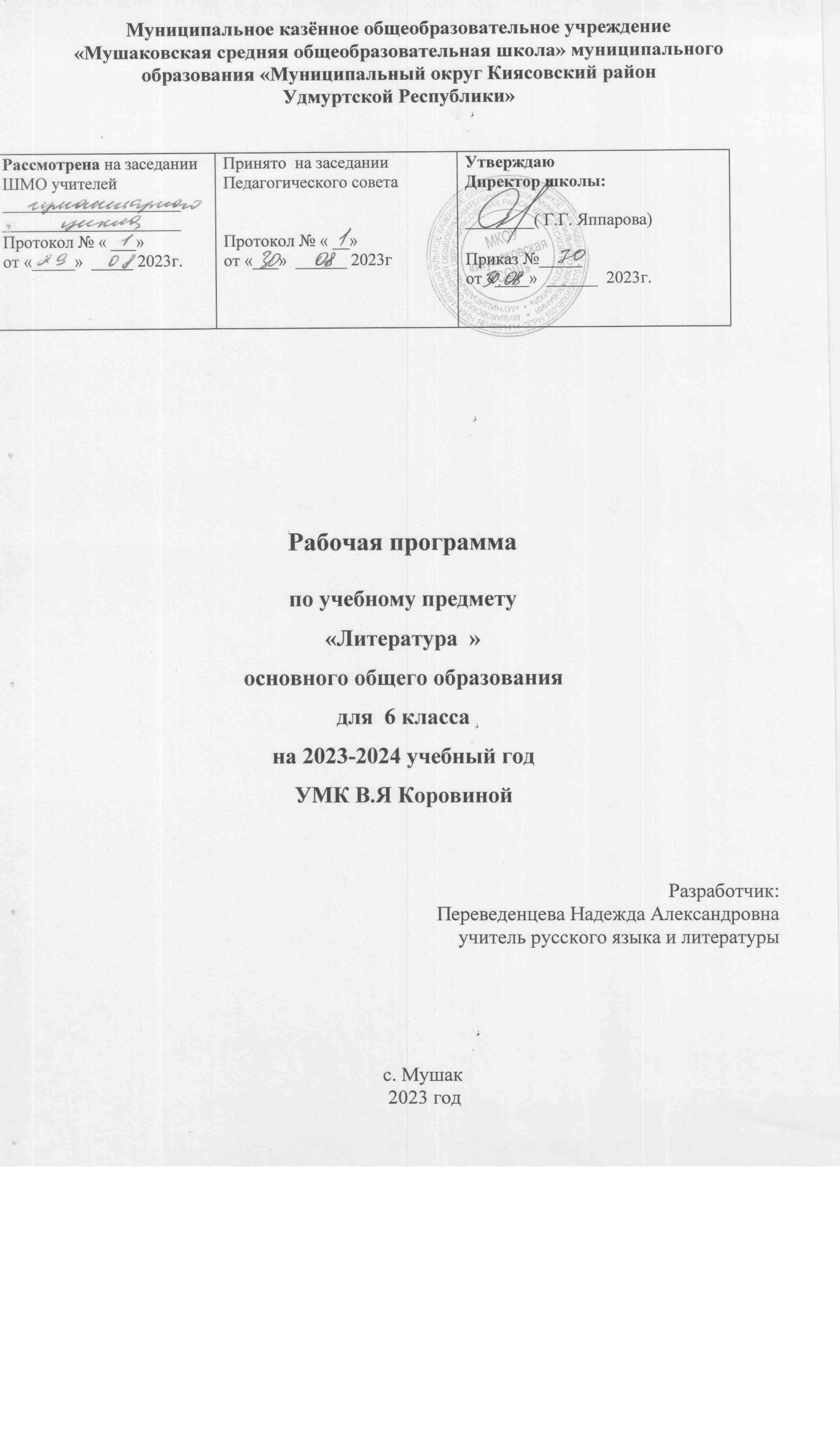 ПОЯСНИТЕЛЬНАЯ ЗАПИСКАПрограмма по литературе на уровне основного общего образования подготовлена на основе ФГОС ООО, ФОП ООО, Концепции преподавания русского языка и литературы в Российской Федерации (утверждена распоряжением Правительства Российской Федерации от 9 апреля 2016 г № 637-р), федеральной рабочей программы воспитания, с учётом распределённых по классам проверяемых требований к результатам освоения основной образовательной программы основного общего образования.Пояснительная записка отражает общие цели и задачи изучения русского языка, место в структуре учебного плана, а также подходы к отбору содержания и определению планируемых результатов.Содержание обучения раскрывает содержательные линии, которые предлагаются для обязательного изучения в каждом классе на уровне основного общего образования. Планируемые результаты освоения программы по русскому языку включают личностные, метапредметные результаты за весь период обучения на уровне основного общего образования, а также предметные достижения обучающегося за каждый годобучения.ОБЩАЯ	ХАРАКТЕРИСТИКА	УЧЕБНОГО	ПРЕДМЕТА«ЛИТЕРАТУРА»Учебный предмет «Литература» в наибольшей степени способствует формированию духовного облика и нравственных ориентиров молодого поколения, так как занимает ведущее место в эмоциональном, интеллектуальном и эстетическом развитии обучающихся, в становлении основ их миропонимания и национального самосознания.Особенности литературы как учебного предмета связаны с тем, что литературные произведения являются феноменом культуры: в них заключено эстетическое освоение мира, а богатство и многообразие человеческого бытия выражено в художественных образах, которые содержат в себе потенциал воздействия на читателей и приобщают их к нравственно-эстетическим ценностям, как национальным, так и общечеловеческим.Основу содержания литературного образования составляют чтение и изучение выдающихся художественных произведений русской и мировой литературы, что способствует постижению таких нравственных категорий, как добро, справедливость, честь, патриотизм, гуманизм, дом, семья. Целостное восприятие и понимание художественного произведения, его анализ и интерпретация возможны лишь при соответствующей эмоционально- эстетической реакции читателя, которая зависит от возрастных особенностей школьников, их психического и литературного развития, жизненного и читательского опыта.Полноценное литературное образование на уровне основного общего образования невозможно без учёта преемственности с учебным предметом "литературное чтение" на уровне начального общего образования, межпредметных связей с русским языком, учебным предметом "История" и учебными предметами предметной области "Искусство", что способствует развитию речи, историзма мышления, художественного вкуса, формированию эстетического отношения к окружающему миру и его воплощения в творческих работах различных жанров.В рабочей программе учтены все этапы российского историко- литературного процесса (от фольклора до новейшей русской литературы) и представлены разделы, касающиеся отечественной и зарубежной литературы. Основные виды деятельности обучающихся перечислены при изучении каждой монографической или обзорной темы и направлены на достижение планируемых результатов обучения.ЦЕЛИ ИЗУЧЕНИЯ УЧЕБНОГО ПРЕДМЕТА «ЛИТЕРАТУРА»Цели изучения предмета «Литература» в основной школе состоят в формировании у обучающихся потребности в качественном чтении, культуры читательского восприятия, понимания литературных текстов и создания собственных устных и письменных высказываний; в развитии чувства причастности к отечественной культуре и уважения к другим культурам, аксиологической сферы личности на основе высоких духовно-нравственных идеалов, воплощённых в отечественной и зарубежной литературе. Достижение указанных целей возможно при решении учебных задач, которые постепенно усложняются от 5 к 9 классу.Задачи, связанные с пониманием литературы как одной из основных национально-культурных ценностей народа, как особого способа познания жизни, с обеспечением культурной самоидентификации, осознанием коммуникативно-эстетических возможностей родного языка на основе изучения выдающихся произведений отечественной культуры, культуры своего народа, мировой культуры, состоят в приобщении школьников к наследию отечественной и зарубежной классической литературы и лучшим образцам современной литературы; воспитании уважения к отечественной классике как высочайшему достижению национальной культуры, способствующей воспитанию патриотизма, формированию национально- культурной идентичности и способности к диалогу культур; освоению духовного опыта человечества, национальных и общечеловеческих культурных традиций и ценностей; формированию гуманистического мировоззрения.Задачи, связанные с осознанием значимости чтения и изучения литературы для дальнейшего развития обучающихся, с формированием их потребности в систематическом чтении как средстве познания мира и себя в этом мире, с гармонизацией отношений человека и общества, ориентированы на воспитание и развитие мотивации к чтению художественных произведений, как изучаемых на уроках, так и прочитанных самостоятельно, что способствует накоплению позитивного опыта освоения литературных произведений, в том числе в процессе участия в различных мероприятиях, посвящённых литературе, чтению, книжной культуре.Задачи, связанные с воспитанием квалифицированного читателя, обладающего эстетическим вкусом, с формированием умений воспринимать, анализировать, критически оценивать и интерпретировать прочитанное, направлены на формирование у школьников системы знаний о литературе какискусстве слова, в том числе основных теоретико и историко-литературных знаний, необходимых для понимания, анализа и интерпретации художественных произведений, умения воспринимать их в историко- культурном контексте, сопоставлять с произведениями других видов искусства; развитие читательских умений, творческих способностей, эстетического вкуса. Эти задачи направлены на развитие умения выявлять проблематику произведений и их художественные особенности, комментировать авторскую позицию и выражать собственное отношение к прочитанному; воспринимать тексты художественных произведений в единстве формы и содержания, реализуя возможность их неоднозначного толкования в рамках достоверных интерпретаций; сопоставлять и сравнивать художественные произведения, их фрагменты, образы и проблемы как между собой, так и с произведениями других искусств; формировать представления о специфике литературы в ряду других искусств и об историко-литературном процессе; развивать умения поиска необходимой информации с использованием различных источников, владеть навыками их критической оценки.Задачи, связанные с осознанием обучающимися коммуникативно- эстетических возможностей языка на основе изучения выдающихся произведений отечественной культуры, культуры своего народа, мировой культуры, направлены на совершенствование речи школьников на примере высоких образцов художественной литературы и умений создавать разные виды устных и письменных высказываний, редактировать их, а также выразительно читать произведения, в том числе наизусть, владеть различными видами пересказа, участвовать в учебном диалоге, адекватно воспринимая чужую точку зрения и аргументированно отстаивая свою.МЕСТО УЧЕБНОГО ПРЕДМЕТА «ЛИТЕРАТУРА» В УЧЕБНОМ ПЛАНЕВ  6 классе на изучение предмета отводится 3 часа в неделю, 102 часа в год.Содержание учебного предмета Античная литература.Гомер. Поэмы. «Илиада», «Одиссея» (фрагменты).Фольклор. Русские былины (не менее двух). Например, «Илья Муромец и Соловей-разбойник», «Садко». Народные песни и баллады народов России и мира (не менее трёх песен и одной баллады). Например, «Песнь о Роланде» (фрагменты). «Песнь о Нибелунгах» (фрагменты), баллада «Аника-воин» и др.Древнерусская литература.«Повесть временных лет»(не менее одного фрагмента). Например,«Сказание о белгородском киселе», «Сказание о походе князя Олега на Царьград», «Предание о смерти князя Олега».Литература первой половины XIX века.А. С. Пушкин. Стихотворения (не менее трёх). «Песнь о вещем Олеге»,«Зимняя дорога», «Узник», «Туча» и др. Роман «Дубровский».М. Ю. Лермонтов. Стихотворения (не менее трёх). «Три пальмы»,«Листок», «Утёс» и др.А. В. Кольцов. Стихотворения (не менее двух). Например, «Косарь»,«Соловей» и др.Литература второй половины XIX века.Ф.	И.	Тютчев.	Стихотворения	(не	менее	двух).	«Есть	в	осени первоначальной…», «С поляны коршун поднялся…».А. А. Фет. Стихотворения (не менее двух). «Учись у них – у дуба, у берёзы…», «Я пришёл к тебе с приветом…».И. С. Тургенев. Рассказ «Бежин луг».Н. С. Лесков. Сказ «Левша».Л. Н. Толстой. Повесть «Детство» (главы по выбору).А. П. Чехов. Рассказы (три по выбору). Например, «Толстый и тонкий»,«Хамелеон», «Смерть чиновника» и др.А. И. Куприн. Рассказ «Чудесный доктор».Литература XX века.Стихотворения отечественных поэтов начала ХХ века (не менее двух). Например, стихотворения С. А. Есенина, В. В. Маяковского, А. А. Блока и др.Стихотворения отечественных поэтов XX века (не менее четырёх стихотворений двух поэтов). Например, стихотворения О. Ф. Берггольц, В. С. Высоцкого, Е. А. Евтушенко, А. С. Кушнера, Ю. Д. Левитанского, Ю. П. Мориц, Б. Ш. Окуджавы, Д. С. Самойлова.Проза отечественных писателей конца XX – начала XXI века, в том числе о Великой Отечественной войне (два произведения по выбору). Например, Б. Л. Васильев. «Экспонат №...»; Б. П. Екимов. «Ночь исцеления», А. В. Жвалевский и Е. Б. Пастернак. «Правдивая история Деда Мороза» (глава«Очень страшный 1942 Новый год») и др.В. Г. Распутин. Рассказ «Уроки французского».Произведения отечественных писателей на тему взросления человека (не менее двух). Например, Р. П. Погодин. «Кирпичные острова»; Р. И. Фраерман. «Дикая собака Динго, или Повесть о первой любви»; Ю. И. Коваль. «Самая лёгкая лодка в мире» и др.Произведения современных отечественных писателей-фантастов (не менее двух). Например, А. В. Жвалевский и Е. Б. Пастернак. «Время всегда хорошее»; В. В. Ледерман. «Календарь ма(й)я» и др.Литература народов Российской Федерации. Стихотворения (два по выбору). Например, М. Карим. «Бессмертие» (фрагменты); Г. Тукай. «Родная деревня», «Книга»; К. Кулиев. «Когда на меня навалилась беда…», «Каким бы малым ни был мой народ…», «Что б ни делалось на свете…».Зарубежная литература Д. Дефо. «Робинзон Крузо» (главы по выбору).Дж. Свифт. «Путешествия Гулливера» (главы по выбору).Произведения зарубежных писателей на тему взросления человека (не менее двух). Например, Ж. Верн. «Дети капитана Гранта» (главы по выбору). Х. Ли. «Убить пересмешника» (главы по выбору) и др.Произведения современных зарубежных писателей-фантастов (не менее двух). Например, Дж. К. Роулинг. «Гарри Поттер» (главы по выбору), Д. У. Джонс. «Дом с характером» и др.ПЛАНИРУЕМЫЕ ОБРАЗОВАТЕЛЬНЫЕ РЕЗУЛЬТАТЫИзучение литературы в основной школе направлено на достижение обучающимися следующих личностных, метапредметных и предметных результатов освоения учебного предмета.ЛИЧНОСТНЫЕ РЕЗУЛЬТАТЫЛичностные результаты освоения рабочей программы по литературе для основного общего образования достигаются в единстве учебной и воспитательной деятельности в соответствии с традиционными российскими социокультурными и духовно-нравственными ценностями, отражёнными в произведениях русской литературы, принятыми в обществе правилами и нормами поведения и способствуют процессам самопознания, самовоспитания и саморазвития, формирования внутренней позиции личности.Личностные результаты освоения рабочей программы по литературе для основного общего образования должны отражать готовность обучающихся руководствоваться системой позитивных ценностных ориентаций и расширение опыта деятельности на её основе и в процессе реализации основных направлений воспитательной деятельности, в том числе в части:Гражданского воспитания:готовность к выполнению обязанностей гражданина и реализации его прав, уважение прав, свобод и законных интересов других людей;активное участие в жизни семьи, образовательной организации, местного сообщества, родного края, страны, в том числе в сопоставлении с ситуациями, отражёнными в литературных произведениях;неприятие любых форм экстремизма, дискриминации;понимание роли различных социальных институтов в жизни человека;представление об основных правах, свободах и обязанностях гражданина, социальных нормах и правилах межличностных отношений в поликультурном и многоконфессиональном обществе, в том числе с опорой на примеры из литературы;представление о способах противодействия коррупции;готовность к разнообразной совместной деятельности, стремление к взаимопониманию и взаимопомощи, в том числе с опорой на примеры из литературы;активное участие в школьном самоуправлении;готовность к участию в гуманитарной деятельности (волонтерство; помощь людям, нуждающимся в ней).Патриотического воспитания:осознание российской гражданской идентичности в поликультурном и многоконфессиональном обществе, проявление интереса к познанию родного языка, истории, культуры Российской Федерации, своего края, народов России в контексте изучения произведений русской и зарубежной литературы, а также литератур народов РФ;ценностное отношение к достижениям своей Родины – России, к науке, искусству, спорту, технологиям, боевым подвигам и трудовым достижениям народа, в том числе отражённым в художественных произведениях;уважение к символам России, государственным праздникам, историческому и природному наследию и памятникам, традициям разных народов, проживающих в родной стране, обращая внимание на их воплощение в литературе.Духовно-нравственного воспитания:ориентация на моральные ценности и нормы в ситуациях нравственного выбора с оценкой поведения и поступков персонажей литературных произведений;готовность оценивать своё поведение и поступки, а также поведение и поступки других людей с позиции нравственных и правовых норм с учётом осознания последствий поступков;активное неприятие асоциальных поступков, свобода и ответственность личности в условиях индивидуального и общественного пространства.Эстетического воспитания:восприимчивость к разным видам искусства, традициям и творчеству своего и других народов, понимание эмоционального воздействия искусства, в том числе изучаемых литературных произведений;осознание важности художественной литературы и культуры как средства коммуникации и самовыражения;понимание ценности отечественного и мирового искусства, роли этнических культурных традиций и народного творчества;стремление к самовыражению в разных видах искусства.Физического воспитания, формирования культуры здоровья и эмоционального благополучия:осознание ценности жизни с опорой на собственный жизненный и читательский опыт;ответственное отношение к своему здоровью и установка на здоровый образ жизни (здоровое питание, соблюдение гигиенических правил, сбалансированный режим занятий и отдыха, регулярная физическая активность);осознание последствий и неприятие вредных привычек (употребление алкоголя, наркотиков, курение) и иных форм вреда для физического и психического здоровья, соблюдение правил безопасности, в том численавыки безопасного поведения в интернет-среде в процессе школьного литературного образования;способность адаптироваться к стрессовым ситуациям и меняющимся социальным, информационным и природным условиям, в том числе осмысляя собственный опыт и выстраивая дальнейшие цели;умение принимать себя и других, не осуждая;умение осознавать эмоциональное состояние себя и других, опираясь на примеры из литературных произведений;уметь управлять собственным эмоциональным состоянием;сформированность навыка рефлексии, признание своего права на ошибку и такого же права другого человека с оценкой поступков литературных героев.Трудового воспитания:установка на активное участие в решении практических задач (в рамках семьи, школы, города, края) технологической и социальной направленности, способность инициировать, планировать и самостоятельно выполнять такого рода деятельность;интерес к практическому изучению профессий и труда различного рода, в том числе на основе применения изучаемого предметного знания и знакомства с деятельностью героев на страницах литературных произведений;осознание важности обучения на протяжении всей жизни для успешной профессиональной деятельности и развитие необходимых умений для этого;готовность адаптироваться в профессиональной среде;уважение к труду и результатам трудовой деятельности, в том числе при изучении произведений русского фольклора и литературы;осознанный выбор и построение индивидуальной траектории образования и жизненных планов с учетом личных и общественных интересов и потребностей.Экологического воспитания:ориентация на применение знаний из социальных и естественных наук для решения задач в области окружающей среды, планирования поступков и оценки их возможных последствий для окружающей среды;повышение уровня экологической культуры, осознание глобального характера экологических проблем и путей их решения;активное неприятие действий, приносящих вред окружающей среде, в том числе сформированное при знакомстве с литературными произведениями, поднимающими экологические проблемы;осознание своей роли как гражданина и потребителя в условиях взаимосвязи природной, технологической и социальной сред;готовность к участию в практической деятельности экологической направленности.Ценности научного познания:ориентация в деятельности на современную систему научных представлений об основных закономерностях развития человека, природы и общества, взаимосвязях человека с природной и социальной средой с опорой на изученные и самостоятельно прочитанные литературные произведения;овладение языковой и читательской культурой как средством познания мира;овладение основными навыками исследовательской деятельности с учётом специфики школьного литературного образования;установка на осмысление опыта, наблюдений, поступков и стремление совершенствовать пути достижения индивидуального и коллективного благополучия.Личностные результаты, обеспечивающие адаптацию обучающегося к изменяющимся условиям социальной и природной среды:освоение обучающимися социального опыта, основных социальных ролей, соответствующих ведущей деятельности возраста, норм и правил общественного поведения, форм социальной жизни в группах и сообществах, включая семью, группы, сформированные по профессиональной деятельности, а также в рамках социального взаимодействия с людьми из другой культурной среды;изучение и оценка социальных ролей персонажей литературных произведений;потребность во взаимодействии в условиях неопределённости, открытость опыту и знаниям других;в действии в условиях неопределенности, повышение уровня своей компетентности через практическую деятельность, в том числе умение учиться у других людей, осознавать в совместной деятельности новые знания, навыки и компетенции из опыта других;в выявлении и связывании образов, необходимость в формировании новых знаний, в том числе формулировать идеи, понятия, гипотезы об объектах и явлениях, в том числе ранее неизвестных, осознавать дефициты собственных знаний и компетентностей, планировать своё развитие;умение оперировать основными понятиями, терминами и представлениями в области концепции устойчивого развития;анализировать и выявлять взаимосвязи природы, общества и экономики;оценивать свои действия с учётом влияния на окружающую среду, достижений целей и преодоления вызовов, возможных глобальных последствий;способность осознавать стрессовую ситуацию, оценивать происходящие изменения и их последствия, опираясь на жизненный и читательский опыт;воспринимать стрессовую ситуацию как вызов, требующий контрмер;оценивать ситуацию стресса, корректировать принимаемые решения и действия;формулировать и оценивать риски и последствия, формировать опыт, уметь находить позитивное в произошедшей ситуации;быть готовым действовать в отсутствии гарантий успеха.МЕТАПРЕДМЕТНЫЕ РЕЗУЛЬТАТЫК концу обучения у обучающегося формируются следующие универсальные учебные действия.Универсальные учебные познавательные действия:Базовые логические действия:выявлять и характеризовать существенные признаки объектов (художественных и учебных текстов, литературных героев и др.) и явлений (литературных направлений, этапов историко-литературного процесса);устанавливать существенный признак классификации и классифицировать литературные объекты по существенному признаку, устанавливать основания для их обобщения и сравнения, определять критерии проводимого анализа;с учётом предложенной задачи выявлять закономерности и противоречия в рассматриваемых литературных фактах и наблюдениях над текстом;предлагать критерии для выявления закономерностей и противоречий с учётом учебной задачи;выявлять дефициты информации, данных, необходимых для решения поставленной учебной задачи;выявлять причинно-следственные связи при изучении литературных явлений и процессов;делать выводы с использованием дедуктивных и индуктивных умозаключений, умозаключений по аналогии;формулировать гипотезы об их взаимосвязях;самостоятельно выбирать способ решения учебной задачи при работе с разными типами текстов (сравнивать несколько вариантов решения, выбирать наиболее подходящий с учётом самостоятельно выделенных критериев).Базовые исследовательские действия:формулировать вопросы, фиксирующие разрыв между реальным и желательным состоянием ситуации, объекта, и самостоятельно устанавливать искомое и данное;использовать вопросы как исследовательский инструмент познания в литературном образовании;формировать гипотезу об истинности собственных суждений и суждений других, аргументировать свою позицию, мнениепроводить по самостоятельно составленному плану небольшое исследование по установлению особенностей литературного объекта изучения, причинно-следственных связей и зависимостей объектов между собой;оценивать на применимость и достоверность информацию, полученную в ходе исследования (эксперимента);самостоятельно формулировать обобщения и выводы по результатам проведённого наблюдения, опыта, исследования;владеть инструментами оценки достоверности полученных выводов и обобщений;прогнозировать возможное дальнейшее развитие событий и их последствия в аналогичных или сходных ситуациях, а также выдвигать предположения об их развитии в новых условиях и контекстах, в том числе в литературных произведениях.Работа с информацией:применять различные методы, инструменты и запросы при поиске и отборе литературной и другой информации или данных из источников с учётом предложенной учебной задачи и заданных критериев;выбирать, анализировать, систематизировать и интерпретировать литературную и другую информацию различных видов и форм представления;находить сходные аргументы (подтверждающие или опровергающие одну и ту же идею, версию) в различных информационных источниках;самостоятельно выбирать оптимальную форму представления литературной и другой информации и иллюстрировать решаемые учебные задачи несложными схемами, диаграммами, иной графикой и их комбинациями;оценивать надёжность литературной и другой информации по критериям, предложенным учителем или сформулированным самостоятельно;эффективно запоминать и систематизировать эту информацию.Универсальные учебные коммуникативные действия:Общение:воспринимать и формулировать суждения, выражать эмоции в соответствии с условиями и целями общения;распознавать невербальные средства общения, понимать значение социальных знаков, знать и распознавать предпосылки конфликтных ситуаций, находя аналогии в литературных произведениях, и смягчать конфликты, вести переговоры;выражать себя (свою точку зрения) в устных и письменных текстах;понимать намерения других, проявлять уважительное отношение к собеседнику и корректно формулировать свои возражения;в ходе учебного диалога и/или дискуссии задавать вопросы по существу обсуждаемой темы и высказывать идеи, нацеленные на решение учебной задачи и поддержание благожелательности общения;сопоставлять свои суждения с суждениями других участников диалога, обнаруживать различие и сходство позиций;публично представлять результаты выполненного опыта (литературоведческого эксперимента, исследования, проекта);самостоятельно выбирать формат выступления с учётом задач презентации и особенностей аудитории и в соответствии с ним составлять устные и письменные тексты с использованием иллюстративных материалов.Совместная деятельность:использовать преимущества командной (парной, групповой, коллективной) и индивидуальной работы при решении конкретной проблемы на уроках литературы, обосновывать необходимость применения групповых форм взаимодействия при решении поставленной задачи;принимать цель совместной учебной деятельности, коллективно строить действия по её достижению: распределять роли, договариваться, обсуждать процесс и результат совместной работы;уметь обобщать мнения нескольких людей;проявлять готовность руководить, выполнять поручения, подчиняться; планировать организацию совместной работы на уроке литературы и во внеурочной учебной деятельности, определять свою роль (с учётом предпочтений и возможностей всех участников взаимодействия), распределять задачи между членами команды, участвовать в групповых формах работы (обсуждения, обмен мнений, «мозговые штурмы» и иные);выполнять свою часть работы, достигать качественного результата по своему направлению, и координировать свои действия с другими членами команды;оценивать качество своего вклада в общий результат по критериям, сформулированным понимать намерения других, проявлять уважительное отношение к собеседнику и корректно формулировать свои возражения;в ходе учебного диалога и/или дискуссии задавать вопросы по существу обсуждаемой темы и высказывать идеи, нацеленные на решение учебной задачи и поддержание благожелательности общения;сопоставлять свои суждения с суждениями других участников диалога, обнаруживать различие и сходство позиций;публично представлять результаты выполненного опыта (литературоведческого эксперимента, исследования, проекта);самостоятельно выбирать формат выступления с учётом задач презентации и особенностей аудитории и в соответствии с ним составлять устные и письменные тексты с использованием иллюстративных материалов;участниками взаимодействия на литературных занятиях;сравнивать результаты с исходной задачей и вклад каждого члена команды в достижение результатов, разделять сферу ответственности и проявлять готовность к предоставлению отчёта перед группой.Универсальные учебные регулятивные действия:Самоорганизация:выявлять проблемы для решения в учебных и жизненных ситуациях, анализируя ситуации, изображённые в художественной литературе;ориентироваться в различных подходах принятия решений (индивидуальное, принятие решения в группе, принятие решений группой);самостоятельно составлять алгоритм решения учебной задачи (или его часть), выбирать способ решения учебной задачи с учётом имеющихся ресурсов и собственных возможностей, аргументировать предлагаемые варианты решений;составлять план действий (план реализации намеченного алгоритма решения) и корректировать предложенный алгоритм с учётом получения новых знаний об изучаемом литературном объекте;делать выбор и брать ответственность за решение.Самоконтроль:владеть способами самоконтроля, самомотивации и рефлексии в школьном литературном образовании; давать адекватную оценку учебной ситуации и предлагать план её изменения;учитывать контекст и предвидеть трудности, которые могут возникнуть при решении учебной задачи, адаптировать решение к меняющимся обстоятельствам;объяснять причины достижения (недостижения) результатов деятельности, давать оценку приобретённому опыту, уметь находить позитивное в произошедшей ситуации;вносить коррективы в деятельность на основе новых обстоятельств и изменившихся ситуаций, установленных ошибок, возникших трудностей; оценивать соответствие результата цели и условиям.Эмоциональный интеллект:развивать способность различать и называть собственные эмоции, управлять ими и эмоциями других;выявлять и анализировать причины эмоций;ставить себя на место другого человека, понимать мотивы и намерения другого, анализируя примеры из художественной литературы;регулировать способ выражения своих эмоций.Принятие себя и других:осознанно относиться к другому человеку, его мнению, размышляя над взаимоотношениями литературных героев;признавать своё право на ошибку и такое же право другого; принимать себя и других, не осуждая;проявлять открытость себе и другим;осознавать невозможность контролировать всё вокруг.Предметные результаты:6 КЛАССПонимать общечеловеческую и духовно-нравственную ценность литературы, осознавать её роль в воспитании любви к Родине и укреплении единства многонационального народа Российской Федерации;понимать особенности литературы как вида словесного искусства, отличать художественный текст от текста научного, делового, публицистического;осуществлять элементарный смысловой и эстетический анализ произведений фольклора и художественной литературы; воспринимать, анализировать, интерпретировать и оценивать прочитанное (с учётом литературного развития обучающихся);определять тему и главную мысль произведения, основные вопросы, поднятые автором; указывать родовую и жанровую принадлежность произведения; выявлять позицию героя и авторскую позицию; характеризовать героев-персонажей, давать их сравнительные характеристики; выявлять основные особенности языка художественного произведения, поэтической и прозаической речи;понимать сущность теоретико-литературных понятий и учиться использовать их в процессе анализа и интерпретации произведений, оформления собственных оценок и наблюдений: художественная литература и устное народное творчество; проза и поэзия; художественный образ; роды (лирика, эпос), жанры (рассказ, повесть, роман, басня, послание); форма и содержание литературного произведения; тема, идея, проблематика; сюжет, композиция; стадии развития действия: экспозиция, завязка, развитиедействия, кульминация, развязка; повествователь, рассказчик, литературный герой (персонаж), лирический герой, речевая характеристика героя; портрет, пейзаж, художественная деталь; юмор, ирония; эпитет, метафора, сравнение; олицетворение, гипербола; антитеза, аллегория; стихотворный метр (хорей, ямб), ритм, рифма, строфа;выделять в произведениях элементы художественной формы и обнаруживать связи между ними;сопоставлять произведения, их фрагменты, образы персонажей, сюжеты разных литературных произведений, темы, проблемы, жанры (с учётом возраста и литературного развития обучающихся);сопоставлять с помощью учителя изученные и самостоятельно прочитанные произведения художественной литературы с произведениями других видов искусства (живопись, музыка, театр, кино);выразительно читать стихи и прозу, в том числе наизусть (не менее 7 поэтических произведений, не выученных ранее), передавая личное отношение к произведению (с учётом литературного развития, индивидуальных особенностей обучающихся);пересказывать прочитанное произведение, используя подробный, сжатый, выборочный, творческий пересказ, отвечать на вопросы по прочитанному произведению и с помощью учителя формулировать вопросы к тексту;участвовать в беседе и диалоге о прочитанном произведении, давать аргументированную оценку прочитанному;создавать устные и письменные высказывания разных жанров (объёмом не менее 100 слов), писать сочинение-рассуждение по заданной теме с опорой на прочитанные произведения, аннотацию, отзыв;владеть умениями интерпретации и оценки текстуально изученных произведений фольклора, древнерусской, русской и зарубежной литературы и современных авторов с использованием методов смыслового чтения и эстетического анализа;осознавать важность чтения и изучения произведений устного народного творчества и художественной литературы для познания мира, формирования эмоциональных и эстетических впечатлений, а также для собственного развития;планировать собственное досуговое чтение, обогащать свой круг чтения по рекомендациям учителя, в том числе за счёт произведений современной литературы для детей и подростков;развивать умения коллективной проектной или исследовательской деятельности под руководством учителя и учиться публично представлять полученные результаты;развивать умение использовать словари и справочники, в том числе в электронной форме; пользоваться под руководством учителя электроннымибиблиотеками	и	другими	интернет-ресурсами,	соблюдая	правила информационной безопасности.Тематическое планирование КЛАССКЛАСС поурочное планирование УЧЕБНО-МЕТОДИЧЕСКОЕ ОБЕСПЕЧЕНИЕ ОБРАЗОВАТЕЛЬНОГО ПРОЦЕССА ОБЯЗАТЕЛЬНЫЕ УЧЕБНЫЕ МАТЕРИАЛЫ ДЛЯ УЧЕНИКАЛитература 6 класс/ Коровина В.Я., Журавлев В.., Коровин В.И., Акционерное общество «Издательство «Просвещение»МЕТОДИЧЕСКИЕ МАТЕРИАЛЫ ДЛЯ УЧИТЕЛЯО. А. Еремина. Уроки литературы в 6 классе. Книга для учителя.ЦИФРОВЫЕ ОБРАЗОВАТЕЛЬНЫЕ РЕСУРСЫ И РЕСУРСЫ СЕТИ ИНТЕРНЕТКонтрольно-измерительные материалы
Входная контрольная работа по литературе № 1. 6 классСпецификация контрольных измерительных материалов для проведения входного контроля по литературе в 6 классеЦель работы:Определение уровня сформированности у учащихся 6 класса следующих предметных и метапредметных умений:- владение литературоведческой терминологией;- определение познавательной цели (умение определять главную мысль и цель создания текста);- извлечение необходимой информации из текста;- установление причинно-следственных связей;- свободная ориентация и восприятие текстов художественного стиля;- понимание и адекватная оценка языка художественных произведений;- осознанное и произвольное построение речевого высказывания.Время тестирования: 40-45 минутУсловия проведения:При проведении тестирования дополнительные материалы не используются.Содержание работы:Тестирование направлено на проверку знаний и умений, являющихся составной частью читательской компетенции, и составлено на основе «Примерной программы и рабочей программы к предметной линии учебников под редакцией В.Я.Коровиной 5-9 классы» - М.Просвещение, 2011.Содержание работы определяется следующими нормативными документами:- «Примерная программа и рабочая программа к предметной линии учебников под редакцией В.Я.Коровиной 5-9 классы» - М: Просвещение, 2011»;- Федеральный государственный образовательный стандарт общего образования (приказ Министерства образования и науки Российской Федерации от 17 декабря 2010 г. № 1897) (метапредметные и предметные (литература) умения).Структура работы:Контрольный тест состоит из трёх частей и приближен к стандартной форме проведения ЕГЭ, реализующей компетентностный подход к проверке уровня обученности учащихся.Первая часть (А1-А7) контрольного теста включает задания с выбором ответа: в заданиях этой части необходимо выбрать один ответ из четырёх предложенных.Вторая часть (В1-В3) контрольного теста - это задания с кратким ответом, записанным словами или цифрами.Третья часть работы (С1) содержит одно творческое задание – написание сочинения-рассуждения по предложенному проблемному вопросу.Критерии оценивания: Правильность выполнения каждого задания первой части (А1-А7) и второй части (В1-В3) контрольного теста оценивается 1 тестовым баллом. Третья часть работы (С1) оценивается от 2 до 5 баллов в соответствии с приведенной ниже таблицей «Основные критерии оценки за сочинение-рассуждение».Шкала перевода баллов за тест в школьную отметку приведена в таблице «Критерии оценки».
Критерии оценки:Основные критерии оценки за сочинение-рассуждениеКодификаторконтрольных измерительных материаловдля проведения входного контроля по литературе в 6 классесоставлен в соответствии с положениями «Федерального государственного образовательного стандарта основного общего образования (ФГОС) на основе «Примерной программы и рабочей программы к предметной линии учебников под редакцией В.Я.Коровиной 5-9 классы» - М.:Просвещение, 2011)»Контрольная работа по литературе для 6 класса Фамилия, имя ______________________________________ Класс __________Часть А. Выбери 1 правильный ответ.А. 1 Из какого произведения взяты следующие строки: «Да, были люди в наше время, Могучее, лихое племя: Богатыри – не вы»?1. «Крестьянские дети» (Н. А. Некрасов) 2. «Няне» (А. С. Пушкин) 3. «Бородино» (М. Ю. Лермонтов) 4. «Волк на псарне» (И. А. Крылов)А. 2 Определите композиционную часть из повести «Муму»: «И живёт до сих пор Герасим бобылём в своей одинокой избе; здоров и могуч по-прежнему, и работает за четырёх по-прежнему, и по-прежнему важен и степенен».1. экспозиция 2. кульминация 3. эпилог 4. завязкаА. 3 Жилин – герой произведения1. 1. «Сказка о мертвой царевне и семи богатырях» (А.С.Пушкин)2. «Заколдованное место» (Н.В.Гоголь)3. «Муму» (И.С.Тургенев)4. «Кавказский пленник» (Л. Н. Толстой)А. 4 Басня И. А. Крылова «Волк на псарне» - это отклик на события1. Отечественной войны 1812 года (войны с Наполеоном)2. Великой Отечественной войны3. Гражданской войны4.Первой Мировой войныА. 5 Какое средство художественной изобразительности использовано в следующем отрывке:«Неохотно и несмело солнце смотрит на поля,Чу, за тучей прогремело, принахмурилась земля».1.Эпитет2. Метафора3.Олицетворение4.СравнениеА. 6. Определите, из какого произведения взят данный фрагмент.«Это большой человек! Он первый джигит был, он много русских побил, богатый был. У него было три жены и восемь сынов. Все жили в одной деревне. Пришли русские, разорили деревню и семь сыновей убили».1) Саша Чёрный «Кавказский пленник»2) Саша Чёрный «Игорь-Робинзон» 3) Л.Н. Толстой «Кавказский пленник» 4) В.Г. Короленко «В дурном обществе» А. 7 Определите, из какого произведения взят данный фрагмент: «При мысли о своём одиночестве я заплакал, но, вспомнив, что слёзы никогда не прекращают несчастий, решил продолжать свой путь и во что бы то ни стало добраться до разбитого судна» 1) В.П. Астафьев «Васюткино озеро» 2) Д. Дефо «Робинзон Крузо» 3) Н.А. Некрасов «На Волге» 4)Саша Чёрный «ИгорьРобинзон» Часть В. Запишите на строке под вопросом ответ В. 1 Из данных стихотворных строк выпишите эпитеты: Тучки небесные, вечные странники! Степью лазурною, цепью жемчужною Мчитесь вы, будто как я же, изгнанники С милого севера в сторону южную.Ответ __________________________________________________ _____________В. 2 Выпишите сравнение из отрывка:«На севере диком стоит одиноко на голой вершине сосна.И дремлет, качаясь, и снегом сыпучим одета, как ризой, она».Ответ __________________________________________________ _____________В. 3 Допишите фамилии писателей Александр Сергеевич ______________________.Николай Васильевич _______________________.Иван Андреевич ___________________________.Василий Андреевич ________________________.Андрей Платонович ________________________.Михаил Юрьевич __________________________.Часть С. Напишите сочинение-рассуждение (6 – 8 предложений) по предложенному заданиюС. 1 Объясните смысл названия произведения Л.Н.Толстого «Кавказский пленник». ________________________________________________________________________________________________________________________________________________________________________________________________________________________________________________________________________________________________________________________________________________________________________________________________________________ __________________________________________________ __________________________________________________ ________________________________________Правильные ответыВариант IЧасть А. Выбери 1 правильный ответ.А. 1 Из какого произведения взяты следующие строки: «Да, были люди в наше время, Могучее, лихое племя: Богатыри – не вы»?1. «Крестьянские дети» (Н. А. Некрасов) 2. «Няне» (А. С. Пушкин) 3. «Бородино» (М. Ю. Лермонтов) 4. «Волк на псарне» (И. А. Крылов)А. 2 Определите композиционную часть из повести «Муму»:«И живёт до сих пор Герасим бобылём в своей одинокой избе; здоров и могуч по-прежнему, и работает за четырёх по-прежнему, и по-прежнему важен и степенен».1. экспозиция 2. кульминация 3. эпилог 4. завязкаА. 3 Жилин – герой произведения1. «Сказка о мертвой царевне и семи богатырях» (А.С.Пушкин) 2. «Заколдованное место» (Н.В.Гоголь) 3. «Муму» (И.С.Тургенев) 4. «Кавказский пленник» (Л. Н. Толстой)А. 4 Басня И. А. Крылова «Волк на псарне» - это отклик на события 1. Отечественной войны 1812 года (войны с Наполеоном) 2. Великой Отечественной войны 3. Гражданской войны 4.Первой Мировой войныА. 5 Какое средство художественной изобразительности использовано в следующем отрывке:«Неохотно и несмело солнце смотрит на поля,Чу, за тучей прогремело, принахмурилась земля».1.Эпитет 2. Метафора 3.Олицетворение 4.СравнениеА. 6. Определите, из какого произведения взят данный фрагмент. «Это большой человек! Он первый джигит был, он много русских побил, богатый был. У него было три жены и восемь сынов. Все жили в одной деревне. Пришли русские, разорили деревню и семь сыновей убили».1. Саша Чёрный «Кавказский пленник» 2. Саша Чёрный «Игорь-Робинзон» 3. Л.Н. Толстой «Кавказский пленник» 4. В.Г. Короленко «В дурном обществе»А. 7 Определите, из какого произведения взят данный фрагмент: «При мысли о своём одиночестве я заплакал, но, вспомнив, что слёзы никогда не прекращают несчастий, решил продолжать свой путь и во что бы то ни стало добраться до разбитого судна»1.В.П. Астафьев «Васюткино озеро» 2. Д. Дефо «Робинзон Крузо» 3. Н.А. Некрасов «На Волге» 4.Саша Чёрный «ИгорьРобинзон»Часть В. Запишите на строке под вопросом ответВ. 1 Из данных стихотворных строк выпишите эпитеты: Тучки небесные, вечные странники! Степью лазурною, цепью жемчужною Мчитесь вы, будто как я же, изгнанники С милого севера в сторону южную.Ответ: вечные, лазурною, жемчужною, милогоВ. 2 Выпишите сравнение из отрывка: «На севере диком стоит одиноко на голой вершине сосна. И дремлет, качаясь, и снегом сыпучим одета, как ризой, она».Ответ: как ризойВ. 3 Допишите фамилии писателейАлександр Сергеевич Пушкин. Николай Васильевич Гоголь. Иван Андреевич Крылов. Василий Андреевич Жуковский. Андрей Платонович Платонов. Михаил Юрьевич Лермонтов.Часть С. Напишите сочинение-рассуждение (6 – 8 предложений) по предложенному заданиюС. 1 Объясните смысл названия произведения Л.Н.Толстого «Кавказский пленник». ____________________________________________________________________________________________________________________________________________________________________________________КР. Контрольная работа №2 по теме «Басня».Тест﻿ Вариант 1.1. Басня – это:1) меткое народное выражение, вошедшее в нашу речь,2) краткий иносказательный рассказ поучительного характера (можетбыть в стихотворной форме),3) произведение устного народного творчества, повествование,основанное на вымысле,4) краткий устный рассказ с остроумной концовкой.
2. И.И. Дмитриев написал басню:1) «Муха»,2) «Свинья под Дубом»,
3) «Осёл и Соловей»,
4) «Листы и Корни».
3. Найдите мораль басни «Ларчик»:1) «А ларчик просто открывался»,2) «Избави бог и нас от этаких судей»,3) «От басни завсегдаНечаянно дойдёшь до были.Случалось ли подчас вам слышать, господа:,,Мы сбили! Мы решили!,,» ,4) «Случается нередко намИ труд и мудрость видеть там,Где стоит только догадатьсяЗа дело просто взяться».
4. В чём иносказательный смысл басни «Листы и Корни»?1) без корней дерево погибнет,2) Листы справедливо считают, что они «краса долины всей»,3) Корни не умеют ценить красоту,4) процветание государства зависит от всех социальных слоёв общества.
5. Из какой басни эти строки? Запишите автора и название.А та, поднявши нос,В ответ ей говорит: «Откуда? Мы пахали!» ___________________________
6. Как называется иносказательное изображение предмета или явления сцелью наглядно показать его существенные черты? ____________________
7. В чём заключается мораль басни «Осёл и Соловей»? _________________________________________________________________________________Ключ к тесту.Вариант 1:1-2, 2-1, 3-4, 4-4, 5- И.И. Дмитриев «Муха», 6- аллегория.Вариант 2:1-2, 2-4, 3-1, 4-3, 5- И.И. Дмитриев «Муха», 6- аллегория

Контрольная работа № 3 по повести А.С Пушкина «Барышня-крестьянка».Вариант IЗадание 1. Дать определение понятиям:ПовестьСюжетПейзажЗадание 2. Ответить на вопрос:Кто такой Иван Петрович Белкин и для чего А.С. Пушкин ведёт повествование о его имени?Задание 3. Узнать героя по портрету:Ей было семнадцать лет. Черные глаза оживляли ее смуглое и очень приятное лицо. Она была единственное и следственно балованное дитя. Ее резвость и поминутные проказы восхищали отца и приводили в отчаянье ее мадам мисс Жаксон…В молодости своей служил он в гвардии, вышел в отставку в начале 1797 года, уехал в свою деревню и с тех пор он оттуда не выезжал. Он был женат на бедной дворянке, которая умерла в родах, в то время как он находился в отъезжем поле. Хозяйственные упражнения скоро его утешили. Он выстроил дом по собственному плану, завел у себя суконную фабрику, утроил доходы и стал почитать себя умнейшим человеком во всем околотке, в чем и не прекословили ему соседи, приезжавшие к нему гостить с своими семействами и собаками. В будни ходил он в плисовой куртке, по праздникам надевал сюртук из сукна домашней работы; сам записывал расход и ничего не читал, кроме «Сенатских ведомостей». Вообще его любили, хотя и почитали гордым.Задание 4. Уточнить содержание:При каких обстоятельствах помирились Муромский и Берестов?Как произошло знакомство Лизы и Алексея?Задание 5. Поразмышлять над художественными особенностями повести:Прочитайте отрывок:Заря сияла на востоке, и золотые ряды облаков, казалось, ожидали солнца, как царедворцы ожидают государя; ясное небо, утренняя свежесть, роса, ветерок и пение птичек наполняли сердце Лизы младенческой веселостию; боясь какой-нибудь знакомой встречи, она, казалось, не шла, а летела. Приближаясь к роще, стоящей на рубеже отцовского владения, Лиза пошла тише. Здесь она должна была ожидать Алексея. Сердце ее сильно билось, само не зная почему; но боязнь, сопровождающая молодые наши проказы, составляет и главную их прелесть. Лиза вошла в сумрак рощи. Глухой, перекатный шум ее приветствовал девушку. Веселость ее притихла. Мало-помалу предалась она сладкой мечтательности. Она думала... но можно ли с точностию определить, о чем думает семнадцатилетняя барышня, одна, в роще, в шестом часу весеннего утра?Какую роль в тексте играет описание природы (пейзаж)?Вариант IIЗадание 1. Дать определение понятиям:ПовестьСюжетЭпиграфЗадание 2. Ответить на вопрос:Кто такой Иван Петрович Белкин и для чего А.С. Пушкин ведёт повествование о его имени?Задание 3. Узнать героя по портрету:[Он] был в самом деле молодец. Право было бы жаль, если бы его стройного стана никогда не стягивал военный мундир, и если бы он, вместо того чтобы рисоваться на коне, провел свою молодость, согнувшись над канцелярскими бумагами. Смотря, как он на охоте скакал всегда первый, не разбирая дороги, соседи говорили согласно, что из него никогда не выйдет путного столоначальника. Барышни поглядывали на него, а иные и заглядывались…Этот был настоящий русский барин. Промотав в Москве большую часть имения своего и на ту пору овдовев, уехал он в последнюю свою деревню, где продолжал проказничать, но уже в новом роде. Развел он английский сад, на который тратил почти все остальные доходы. Конюхи его были одеты английскими жокеями. У дочери его была мадам англичанка. Поля свои обрабатывал он по английской методе: но на чужой манер хлеб русский не родится, и несмотря на значительное уменьшение расходов, доходы … не прибавлялись; он и в деревне находил способ входить в новые долги; со всем тем почитался человеком не глупым, ибо первый из помещиков своей губернии догадался заложить имение в Опекунский совет: оборот, казавшийся в то время чрезвычайно сложным и смелым.Задание 4. Уточнить содержание:Алексей удивлялся способностям Акулины? Каким? В чем преуспела его ученица?В каком виде предстала Лиза пред Берестовыми, когда они приехали к Муромским на обед?Задание 5. Поразмышлять над художественными особенностями повести:Прочитайте эпиграф к повести:Во всех ты, Душенька, нарядах хороша.  (Богданович)Прокомментируйте его.Контрольная работа №4 по роману АС. Пушкина «Дубровский». Тест1.Как звали Троекурова?   а) Антон Пафнутьич;   б) Кирила Петрович;   в) Андрей Гаврилович.2.Троекуров в романе:   а) высокообразованный дворянин;   б) человек необразованный и грубый;   в) получил блестящее образование в Петербурге.3.Троекуров:   а) имел много крепостных;   б) был бедный, жил со слугой и няней;   в) отпустил всех крепостных на волю.4. Поместье Троекурова называлось:   а) Кистенёвка;   б) Покровское;   в) Арбатово.5. Как звали старого Дубровского, отца Владимира?   а) Антон Пафнутьич;   б) Кирилла Петрович;   в) Андрей Гаврилович.6. Старый Дубровский в романе:   а) был очень богат;   б) владел 70 крестьянами;   в) служил в армии и получал там жалованье.7. Поместье Дубровских называлось:   а) Кистенёвка;   б) Покровское;   в) Арбатово.8. Троекуров по чину и званию:   а) был выше старого Дубровского;   б) равный с ним;   в) был ниже старого Дубровского.9. Причина ссоры между героями:   а) наглая шутка псаря Парамошки и реакция Троекурова ;   б) право владения Кистенёвкой;   в) зависть Дубровского.10. Владимир Дубровский:   а) жил с отцом;   б) воспитывался в кадетском корпусе в Петербурге;   в) скрывался за границей.11. Владимир приехал домой по вызову няни и:
а) застал отца живым и здоровым;   б) нашёл отца больным и впавшим в детство;   в) не застал отца в живых.12. Владимир Дубровский:   а) любил Троекурова как родного отца;   б) боялся Троекурова;   в) ненавидел Троекурова и хотел отомстить за смерть отца.13. Кистенёвку сожгли:   а) случайно;   б) крепостные Дубровских по собственной инициативе;   в) крестьяне по сговору с Владимиром.14. Архип-кузнец:   а) жестокий злодей;   б) добрый и миролюбивый;   в) справедливый.15. Дефорж, появившийся в доме Троекурова,- это:   а) Владимир Дубровский;   б) настоящий француз-учитель;   в) переодетый крепостной Дубровского.16. Самый первый, кто узнаёт правду об учителе :   а) Антон Пафнутьич Спицын;   б) Троекуров;   в) Маша Троекурова.17.Антон Пафнутьич оказался в одной комнате с Дефоржем, потому что:   а) Дефорж затащил его к себе силой;   б) Антон Пафнутьич сам захотел с ним ночевать;   в) Троекуров приказал Антону Пафнутьичу не спускать глаз с учителя.18. Саша в романе – это:   а) крепостной Дубровского;   б) брат Маши Троекуровой;   в) младший брат Дубровского.19. Владимир Дубровский:   а) ровесник Маши;   б) намного старше её;   в) старше Маши на 5 лет.20. Маша Троекурова пошла на свидание:   а) потому что сразу влюбилась в Дефоржа;   б) потому что знала, что это Дубровский;   в) из любопытства.21. Маша не согласилась уйти с Дубровским, потому что:   а) очень любила князя Верейского;   б) считала брак, освященный венчанием, нерасторжимым;   в) считала, что Дубровский не любит её, и боялась его.22. Дубровский в конце романа:   а) возвращается к своим разбойникам;   б) погибает от выстрела князя Верейского;   в) навсегда оставляет шайку разбойников и уезжает за границу.Контрольная работа  по произведениям поэтов 19 века.Автор произведения «Три пальмы» (М.Ю. Лермонтов)Какое жанровое обозначение дал автор этому произведению? (Восточное сказание)Какие строки стихотворения подтверждают это?(«В песчаных степях аравийской земли...»)Как вели себя арабы на привале? («По корням упругим топор застучал… …И медленно жгли до утра их огнем»)В каком году написано стихотворение «Листок»? (1841)Что противопоставлено одинокому листку? (Чинара молодая)Почему Чинара не одинока? ( С ней шепчется ветер, качаются райские птички)Какие эпитеты, олицетворения помогают сделать стихотворение таким грустным? ( от ветки родимой, странник прижался, я бедный листочек дубовый…)Автор стихотворения «Утёс»?( М.Ю. Лермонтов)Главная мысль стихотворения «Утёс»?(Одиночество)Какие образы- символы есть в этом стихотворении и что они символизируют? (Золотая тучка и утес-великан символизируют человеческие отношения, их чистоту и непорочность).Кто автор стихотворения «Неохотно и несмело»? (Ф.И. Тютчев)Какое средство выразительности использует автор в выражениях: «Солнце смотрит на поля», «принахмурилась земля»? (олицетворение)В стихотворении «С поляны коршун поднялся» Ф.И. Тютчев какое определение дает человеку? (Я царь земли)О чем стихотворение Тютчева «Листья»? (О всеобщем Законе природы)К кому обращаются с просьбой листья в последних строках стихотворения? ( К буйным ветрам)К какой жизненной цели стремился А.А.Фет? (материальной независимости)Назовите произведение Фета по строчкам «Ветер. Кругом все гудит и колышется. Листья кружатся у ног»? (Ель рукавом…»)Какое состояние героя передает автор в стихотворении «Ель рукавом мне тропинку завесила»: грусть, тревога, радость? (радость от тонко взывающего рога )Запишите название стихотворения по строчкам «…И в воздухе за песнью соловьиной разносится тревога и любовь» (Еще майская ночь»)Почему автор называет свою песню «невольной»? (Поэтический порыв, вдохновение)Отчего грустное настроение поэта, созерцавшего ночь? (Невольная песня последней может быть)Какое стихотворение у А.А. Фета одно из самых глубоких и значительных? («Учись у них- у дуба, у берёзы»)С чем сравнивает жизнь природы в этом стихотворении? (с тяжелой и жестокой жизнью человека)Что вечно на земле для человека из стихотворения А.А.Фета «Учись у них- у дуба, у берёзы»? (боль, страдания, скорбь и потери)Какой поэт, желая получить университетское образование, пошел против воли отца и жил впроголодь? (Н.А.Некрасов)Кто герои Некрасова (труженики, любящие жизнь, людей, родную природу)Назовите произведение :«Около леса, как в мягкой постели, выспаться можно…» («Железная дорога»)Выпишите эпитеты, используемые для описания прекрасной осенней природы в ст-ии «Железная дорога» (славная осень, морозные ночи, тихие дни)Какое средство выразительности использует автор, противопоставляя начало стихотворения и его содержание? (антитеза)Контрольная работа  по сказу Н.С.Лескова «Левша»Вариант IПрочитайте приведённый фрагмент текста и выполните задания.Когда император Александр Пaвлoвич окончил Венский совет, то он захотел по Европе проездиться и в разных государствах чудес посмотреть. Объездил он все страны и везде через свою ласковость всегда имел самые междоусобные разговоры со всякими людьми, и все его чем-нибудь удивляли и на свою сторону преклонять хотели, но при нем был донской казак Платов, который этого склонения не любил и, скучая по своему хозяйству, все государя домой манил. И чуть если Платов заметит, что государь чем-нибудь иностранным очень интересуется, то все провожатые молчат, а Платов сейчас скажет: так и так, и у нас дома свое не хуже есть,- и чем-нибудь отведет.Англичане это знали и к приезду государеву выдумали разные хитрости, чтобы его чужестранностью пленить и от русских отвлечь, и во многих случаях они этого достигали, особенно в больших собраниях, где Платов не мог по-французски вполне говорить; но он этим мало и интересовался, потому что был человек женатый и все французские разговоры считал за пустяки, которые не стоят воображения. А когда англичане стали звать государя во всякие свои цейгаузы", оружейные и мыльнопильные заводы, чтобы показать свое над нами во всех вещах преимущество и тем славиться,- Платов сказал себе:- Ну уж тут шабаш. До этих пор еще я терпел, а дальше нельзя. Сумею я или не сумею говорить, а своих людей не выдам. И только он сказал себе такое слово, как государь ему говорит:- Так и так, завтра мы с тобою едем их оружейную кунсткамеру смотреть. Там,- говорит,- такие природы совершенства, что как посмотришь, то уже больше не будешь спорить, что мы, русские, со своим значением никуда не годимся.ЧАСТЬ 1.1. Какой приём использует Лесков при изображении Александра I и Платова?2. Выпишите из данного отрывка фразы, которые характеризуют императора и Платова.3. Кому из героев принадлежит следующая мысль: «...наши на что взглянут - все могут сделать, но только им полезного ученья нет»?4. Почему так много в тексте произведения необычных, искажённых слов? Рассказчик переиначивает иностранные слова на «свой лад», например, двухместную коляску он переделывает в «двухсестную» - двоим сесть можно. Дайте подобное толкование следующим словам, которые использует рассказчик: «Мы на буреметр смотрели…» «Перед каждым на виду висит долбица умножения» «мелкоскоп»5. Сколько денег дал государь англичанам за стальную блоху и как был вознаграждён во дворце у государя левша за своё искусство?ЧАСТЬ 2.Ответ на задание необходимо дать в виде связного текста (3-6 предложений)1. Англичане долго уговаривали Левшу остаться в Англии. Почему Левша не согласился? Приведите примеры его доводов.Вариант IIПрочитайте приведённый фрагмент текста и выполните задания.Англичане левшу сейчас хлоп-хлоп по плечу и как ровного себе - за руки. "Камрад,- говорят,- камрад - хороший мастер,- разговаривать с тобой со временем, после будем, а теперь выпьем за твое благополучие".Спросили много вина, и левше первую чарку, а он с вежливостью первый пить не стал: думает,- может быть, отравить с досады хотите.- Нет,- говорит,- это не порядок: и в Польше нет хозяина больше,- сами вперед кушайте.Англичане всех вин перед ним опробовали и тогда ему стали наливать. Он встал, левой рукой перекрестился и за всех их здоровье выпил. Они заметили, что он левой рукою крестится, и спрашивают у курьера:- Что он - лютеранец или протестантист?Курьер отвечает:- Нет, он не лютеранец и не протестантист, а русской веры.- А зачем же он левой рукой крестится?Курьер сказал:- Он - левша и все левой рукой делает.Англичане еще больше стали удивляться и начали накачивать вином и левшу и курьера, и так целые три дня обходилися, а потом говорят: "Теперь довольно". По симфону воды с ерфиксом приняли и, совсем освежевши, начали расспрашивать левшу: где он и чему учился и до каких пор арифметику знает?ЧАСТЬ 1.1. Выпишите из данного отрывка поговорку.2. Кто сказал о Левше: «хоть шуба овечкина, да душа человечкина»?3. Прочитайте цитаты и скажите, о каком государе идет речь. Как эти цитаты характеризуют названного императора? «Объездил он все страны и везде через свою ласковость всегда имел самые междоусобные разговоры со всякими людьми»; «Государь взглянул на пистолю и наглядеться не может»; «Вы есть первые мастера на всем свете, и мои люди супротив вас сделать ничего не могут»4. Почему англичане стараются напоить левшу?5. Какой секрет вёз из Англии левша?ЧАСТЬ 2.Ответ на задания необходимо дать в виде связного текста (3-6 предложений)С1. Почему предсмертные слова левши не передали государю? Почему у английского «полшкипера» и левши такая разная судьба?Контрольная работа №7 по произведениям В.Г.Распутина, В.П.Астафьева.1. Годы жизни Астафьева:
а) 1935 – 2003
б) 1924 – 2001
в) 1922 – 19982. Населённый пункт Красноярского края, в котором родился писатель:
а) Овсянка +
б) Николенское
в) Гайдук3. Причина, по которой писатель провел детство у бабушки с дедушкой:
а) родители Астафьева развелись и у них были новые семьи
б) он был круглым сиротой
в) мать Астафьева умерла, а отец находился в тюрьме4. Причина, по которой писатель попал в детский дом:
а) когда отец Виктора заболел, новая семья отвернулась от мальчика +
б) отец отказался от сына
в) Астафьев оказался в детском доме после смерти бабушки и дедушки5. Год, в котором писатель добровольно ушел на фронт:
а) 1943
б) 1941
в) 1942Рассказы автора можно отнести к такому роду произведений:
а) фантастические
б) автобиографические +
в) приключенческиеГоды жизни В.Г. Распутина.а/ 1961 - 1985б/ 1937 - 2015в/ 1941 - 1985Где родился В.Г.Распутин?а/ В Москвеб/ В Петербургев/ в СибириКто автор рассказа «Уроки французского»?Во сколько лет началась самостоятельная жизнь героя?Как называлась игра на деньги?Почему герою рассказа необходимо было пить молоко?Редкий предмет, который был у Лидии Михайловны дома.Что было в посылке, которая была оставлена в школе для героя рассказа?Почему Лидия Михайловна решилась на игру со своим учеником? Как вы расцениваете этот поступок?Кто автор рассказа «Конь с розовой гривой»?За что бабушка обещала купить герою рассказа пряник?Из-за чего произошла ссора между левонтьевскими ребятишками в лесу?Что принес герой-рассказчик Саньке, чтобы он не выдал тайну о мошенничестве?Где происходит действие рассказа?Санька утверждал, что видел в пещере. Кого?Куда поехала бабушка продавать землянику?Название какой реки упоминается в рассказе?Контрольная работа  по стихотворениям о природе поэтов 20 векаВариант 11.Назовите автора стихотворных строк:Еду. Тихо. Слышны звоныПод копытом на снегу.Только серые вороныРасшумелись на лугу.А) А. БлокБ) С. ЕсенинВ) А. АхматоваГ) Н. Рубцов2.Назовите двусложные и трехсложные размеры стиха:А) Двусложные размерыБ) Трехсложные размеры3. Двухсложный размер стиха с ударением на втором слоге:А) ямб Б) дактиль В) хорей Г) амфибрахий4. Трехсложный  размер стиха с ударением на втором слоге:А) ямб Б) дактиль В) анапест Г) амфибрахий5.  Эпитет – это…А) слово или выражение, употребленное в переносном значении, основанном на  сходствеБ)  художественное определениеВ)  сопоставление двух явлений, чтобы пояснить одно через другоеГ)   перенесение свойств живых существ на неодушевленные предметы6.  Метафора – это…А) слово или выражение, употребленное в переносном значении, основанном на  сходствеБ)  художественное определениеВ)  сопоставление двух явлений, чтобы пояснить одно через другоеГ)  перенесение свойств живых существ на неодушевленные предметы7. Определите тему и основную мысль стихотворения А.А.Ахматовой «Перед весной бывают дни такие…».8. Определите размер стихотворения А.А.Ахматовой «Перед весной бывают дни такие…».Перед весной бывают дни такие:
Под плотным снегом отдыхает луг...
9. Какой художественный прием использует автор:А) Шумят деревья весело-сухие,И теплый ветер НЕЖЕН и УПРУГ. ( А.А.Ахматова)Б) Отдыхает луг. Дивится тело.В) И тёплый…И лёгкости…И дома…Г) «Шумят деревья весело – сухие»10. Какие чувства передаёт автор благодаря использованным им художественным приёмам?Ответы:Вариант 11. А2. А) ямб, хорей Б) дактиль, амфибрахий, анапест3. В4. Б5. А6. Г  7. Определите тему и основную мысль стихотворения Н.М.Рубцова «Звезда полей» (Письменный развёрнутый ответ: любовь к родной природе и родине; Рубцов размышляет о привязанности к родному краю)8. 5-стопный ямб9. А) эпитеты Б) олицетворение В) метафора Г) анафора10. Какие чувства передаёт автор благодаря использованным им художественным приёмам? (взволнованность и любовь к родной земле)Вариант 21. Б2. А) ямб, хорей Б) дактиль, амфибрахий, анапест3. А4. Г5. Б6.  А7. Определите тему и основную мысль стихотворения А.А.Ахматовой «Перед весной бывают дни такие…» (Письменный развёрнутый ответ: приближение, предчувствие весны; главным становится не только передача мыслей и чувств человека при виде картин природы, а наполнение этих картин философскими размышлениями о вечном обновлении природы и единении человека с природой, которая дает ему ощутить свою прочную связь с космосом, с мирозданьем)8. 5-стопный ямб9. Какой художественный прием использует автор:А) эпитеты Б) олицетворение В) анафора Г) аллитерация
10. Какие чувства передаёт автор благодаря использованным им художественным приёмам? (волнение, которое вызвано не определенными в стихотворении чувствами, каждый видит за этими строчками что-то свое, они вызывают ассоциации – напоминают о былых переживаниях человека.)Итоговая контрольная работа по литературе за курс 6 класса Вариант 1Часть 11. Фольклор – это:Устное народное творчествоХудожественная литератураЖанр  литературыЖанр устного народного творчества.2. Пословица – это:1. краткое мудрое изречение, содержащее законченную мысль;2. краткий иносказательный рассказ поучительного характера;3. выражение насмешки.3. Какой из этих размеров стиха является двусложным:1. дактиль2. ямб3. анапест4. Произведение  А.С. Пушкина «Дубровский»:Это повестьЭто рассказЭто романЭто новелла.5. Тема рассказа А.П. Чехова «Толстый и тонкий»:1. встреча одноклассников2. неравноправие людей3. приспособленчество6. Назовите стихотворение М.Ю. Лермонтова:«Зимнее утро»«Узник»«И.И.Пущину»«Три пальмы»7. Какую работу выполнял Левша из произведения Н.С. Лескова «Левша»:1.      выковывал подковы для блохи2.      гравировал имя мастера3.       выковывал гвоздики8. Лиза Муромская – героиня произведения А.С.Пушкина «Выстрел» «Барышня – крестьянка»«Дубровский» «Метель» 9. Укажите жанр произведения И.Крылова «Листы и корни»1. поэма2. басня3. баллада10. Сколько мальчиков участвуют в повествовании рассказа «Бежин луг»?245611. Кто автор «Илиады»:1.      Гомер2.       Софокл3.        Еврипид4.       Аристофан12. Кто из русских поэтов описал строительство железной дороги:Н.А. НекрасовА.А. ФетФ.И. ТютчевА.С. Пушкин13. Кто автор рассказа «Неизвестный цветок»:М.М. ИскандерА.П. ПлатоновВ.Г. РаспутинВ.П. Астафьев14. Найдите соответствия между автором и названием произведения:1. П. Мериме                          а) « Железная дорога»2. В.Г. Распутин                   б) «Уроки французского»3. А.С. Пушкин                     в) «Барышня-крестьянка»4. Н.А.Некрасов                     г) «Маттео Фальконе»15. Найдите соответствия между литературным героем и названием произведения:1. Марья Кириловна          а) «Дубровский»2. Грэй                                б) «Левша»3. Платов в) «Алые паруса»4.  Лидия Михайловна      г) «Уроки французского»16.  Из какого произведения цитата: «Смехом он закалял наши лукавые детские души, приучал нас относиться к собственной персоне с чувством юмора»:1.        «Уроки французского»2.        «Кладовая солнца»3.       «Тринадцатый подвиг Геракла»4.        «Критики»17. Выберите определение, соответствующее понятию  «Аллегория»:1)  построение художественного произведения;2) чрезмерное преувеличение свойств изображаемого предмета;3) иносказательное изображение предмета или явления с целью наглядно показать его существенные черты.18. Определите по описанию литературного героя, укажите автора и название произведения.1) «Мужичок-в-мешочке», улыбаясь, называли его между собой учителя в школе».2) «Идёт в чём был: в опорочках, одна штанина в сапоге, другая мотается, а озямчик старенький, крючочки не застёгиваются, порастеряны, а шиворот разорван...»3) «Его богатство, знатный род и связи давали ему большой вес в губерниях, где находилось его имение. Соседи рады были угождать малейшим его прихотям; губернские чиновники трепетали при его имени...»19. Какой художественный приём использует автор:Неохотно и несмелоСолнце СМОТРИТ на поля…..(Ф.И.Тютчев)20. Какой художественный приём использует автор:Лёд неокрепший на речке студёнойСловно как тающий сахар лежит... (Н.А. Некрасов)Часть 2Напишите небольшой отзыв о произведении, которое больше всего вам запомнилось в этом учебном году.Вариант 2.Часть 11. Назовите основные роды литературы:1. эпос, повесть, драма2. эпос, лирика, драма3. роман, поэма, комедия4. эпос, лирика, трагедия2. Поговорка - это1. меткое, яркое народное выражение, часть суждения без вывода, без заключения2. вид художественного произведения3. сказания, передающие представления древних народов о мире.3. Какой из этих размеров стиха является трехсложным:             1. хорей    2.  амфибрахий               3. Ямб4. Определите жанр произведения Н.С. Лескова «Левша»:          1. сказка                  3. сказ          2. притча              4. рассказ.5. Тема стихотворения « Железная дорога» Н.А. Некрасова:            1. любовь к Родине            2. быт и нравы крестьян при крепостном праве            3. тяжелый труд крепостных6. Из какого произведения цитата: «Смехом он закалял наши лукавые детские души, приучал нас относиться к собственной персоне с чувством юмора»:1.   «Тринадцатый подвиг Геракла»2.   «Маленький принц»3.   «Уроки французского»4.  «Критики»7.  Кто автор «Одиссея»:1.    Еврипид2.    Софокл3.    Гомер4.    Аристофан8. Как звали учительницу из рассказа В.Г. Распутина «Уроки французского»:Лидия ВалентиновнаАнастасия ПрокопьевнаАнастасия ИвановнаЛидия Михайловна.9. Найдите соответствия между автором и названием произведения:1. А.П. Чехов                           а. «Дубровский»2. А.С. Пушкин                       б. «Толстый и тонкий»3. А.П. Платонов                     в. «Корова»4. М.М. Зощенко                    г. «Встреча »10. Найдите соответствия между литературным героем и названием произведения:1. Платов                            а) «Левша»        2. Ассоль                          б) «Конь  с розовой гривой»3. Санька                           в) «Дубровский»                                                                                 4. Троекуров                      г) «Алые паруса»11. Выберите определение, соответствующее понятию: « Антитеза»выражение, употребленное в переносном смысле, вместо другого слова, потому что между обозначаемыми предметами есть сходство.противопоставление образов, эпизодов, картин, слов.3. Изображение одного предмета путем сравнения его с другим12. Почему герой из произведения В.Г. Распутина «Уроки французского» стал играть в «чику»:Нужны были деньги на учебуНужны были деньги на едуНужно было отдать денежный долгХотел помочь матери в деревне.13. Главного героя произведения А.С. Пушкина «Дубровский» зовут:ШабашкинВладимир Андреевич ДубровскийАрхипКнязь Верейский.14. Укажите автора произведения «Бежин луг»1. И.С.Тургенев2. Н.А. Некрасов3. Л.Н. Толстой15.  В произведении В.Г. Распутина «Уроки французского» говорится:1.   о дополнительных занятий по французскому языку;
2. об уроках нравственности и доброты;3.   о любимых уроках французского языка.16.  Басню «Осел и соловей» написал1.    И.Дмитриев2.  И.Крылов3.   А.Пушкин17. Найдите соответствие между авторами и произведениями:А) Ф.И. Тютчев 1) «Листья», «Неохотно и несмело»Б) А. А. Фет 2) «Вечер» , «Ель рукавом мне тропинку завесила», «Учись у них-у дуба, у берёзы», «Ещё майская ночь», «Это утро, радость эта».А-1, Б-2А-2, Б-118. Определите по описанию литературного героя, укажите автора и название произведения.1) «......была как золотая курочка на высоких ножках. Волосы......отливали золотом, веснушки по всему лицу были крупные, как золотые монетки....»2) «Она сидела передо мной аккуратная вся, умная и красивая.....до меня доходил запах духов от неё, который я принимал за самое дыхание...»3) «.....воспитывался в кадетском корпусе и выпущен был корнетом в гвардию; отец не щадил ничего для приличного его содержания, и молодой человек получал из дому более, нежели должен был ожидать».19. Какой художественный прием использует автор:Шумят деревья весело-сухие,И теплый ветер НЕЖЕН и УПРУГ. ( А.А. Ахматова)20. Какой художественный приём использует автор:С ней ШЕПЧЕТСЯ ветер, зеленые ветви лаская…                                                       ( М.Ю. Лермонтов)Часть 2Напишите небольшой отзыв о произведении, которое больше всего вам запомнилось в этом учебном году.Кодификаторитоговой работы по литературе в 6 классеСпецификацияитоговой работы по литературе в 6 классе
1.Назначение контрольной работы:1. Определение уровня образовательных достижений в усвоении содержания курса литературы учащимися 6 класса.2. Выявление элементов содержания, вызывающих наибольшие затруднения.2. Документы, определяющие содержание КИМИтоговая работа составляется в соответствии с Федеральным компонентом государственного стандарта основного общего образования по литературе (приказ Минобразования России от 05.03.2004 № 1089 «Об утверждении Федерального компонента государственных стандартов начального общего, основного общего и среднего (полного) общего образования»).3.Время тестирования: 45 мин.4.Условия проведения:При проведении тестирования дополнительные материалы не используются.5.Содержание работы:Содержание теста охватывает учебный материал, изученный в течение года.Составлено 2 варианта диагностической работы.  Работа состоит и 2 частей. Первая часть представляет собой тест из 20 вопросов. Задания с 1 по 17 - с вариантами ответов. Нужно выбрать один вариант ответа из предложенных. Задания с 18 по 20 – вопросы, на которые учащийся должен найти ответ и записать его. Вторая часть содержит вопрос, который требует развернутого ответа.       В табл. 1 приведены основные разделы курса литературы, вынесенные на контроль.Таблица 1.В табл. 2 приведены элементы содержания диагностической работы литературе для 6 класса.Таблица 2.В табл. 3 приведены умения и виды деятельности проверочной работы по литературе для 6 класса.Таблица 3.6.Система оценивания отдельных заданий и работы в целомЗа правильное выполнение заданий 1-17 – 1балл, задания 18-20 оцениваются в 2 балла. За неверный ответ или его отсутствие выставляется 0 баллов. Максимальное количество баллов, которое может набрать учащийся, правильно выполнивший 20 тестовых задания первой части работы, –23 балла.За задание второй части выставляется от 0 до 13 баллов.Максимальное количество баллов за всю работу – 36 баллов.Критерии оценивания развернутого ответаКритерии выставления оценок:Ключиhttp://nsportal.ru/shkola/russkii-yazyk/library/itogovaya-kontrolnaya-rabota-po-literature-6-klass-po-korovinoyhttp://nsportal.ru/shkola/russkii-yazyk/library/itogovaya-kontrolnaya-rabota-po-literature-6-klass-po-korovinoy№ п/пНаименование разделов и тем программыКоличество часовКоличество часовКоличество часовЭлектронные (цифровые) образовательные ресурсы№ п/пНаименование разделов и тем программыВсегоКонтрольные работыПрактические работыЭлектронные (цифровые) образовательные ресурсыРаздел 1. Античная литератураРаздел 1. Античная литератураРаздел 1. Античная литератураРаздел 1. Античная литератураРаздел 1. Античная литератураРаздел 1. Античная литература1.1Гомер. Поэмы «Илиада»,«Одиссея» (фрагменты).Контрольная работа №1(стартовый контроль)2 1 Библиотека ЦОКhttps://m.edsoo.ru/7f41542eИтого по разделуИтого по разделу2Раздел 2. ФольклорРаздел 2. ФольклорРаздел 2. ФольклорРаздел 2. ФольклорРаздел 2. ФольклорРаздел 2. Фольклор2.1Былины (не менее двух). Например,«Илья Муромец и Соловей-разбойник»,«Садко»4Библиотека ЦОКhttps://m.edsoo.ru/7f41542e2.2Народные песни и баллады народов России и мира. (не менее трёх песен и одной баллады), «Песнь о Роланде»(фрагменты), «Песнь о Нибелунгах» (фрагменты), баллада «Аника-воин» и др.3Библиотека ЦОКhttps://m.edsoo.ru/7f41542eИтого по разделуИтого по разделу7Раздел 3. Древнерусская литератураРаздел 3. Древнерусская литератураРаздел 3. Древнерусская литератураРаздел 3. Древнерусская литератураРаздел 3. Древнерусская литератураРаздел 3. Древнерусская литература3.1«Повесть временных лет» (не менее одного фрагмента). Например, «Сказание о белгородском киселе», «Сказание о походе князя Олега на Царьград»,«Предание о смерти князя Олега»2Библиотека ЦОКhttps://m.edsoo.ru/7f41542eИтого по разделуИтого по разделу2Раздел 4. Литература первой половины XIX векаРаздел 4. Литература первой половины XIX векаРаздел 4. Литература первой половины XIX векаРаздел 4. Литература первой половины XIX векаРаздел 4. Литература первой половины XIX векаРаздел 4. Литература первой половины XIX века4.1А. С. Пушкин. Стихотворения (не менее трёх). «Песнь о вещем Олеге», «Зимняя дорога», «Узник», «Туча» и др. Роман«Дубровский»8Библиотека ЦОКhttps://m.edsoo.ru/7f41542e4.2М. Ю. Лермонтов. Стихотворения (не менее трёх). «Три пальмы», «Листок»,«Утёс» и др.3Библиотека ЦОКhttps://m.edsoo.ru/7f41542e4.3А. В. Кольцов. Стихотворения не менее двух). «Косарь», «Соловей и др.Контрольная работа №2 по разделу21Библиотека ЦОКhttps://m.edsoo.ru/7f41542eИтого по разделуИтого по разделу13Раздел 5. Литература второй половины XIX векаРаздел 5. Литература второй половины XIX векаРаздел 5. Литература второй половины XIX векаРаздел 5. Литература второй половины XIX векаРаздел 5. Литература второй половины XIX векаРаздел 5. Литература второй половины XIX века5.1Ф. И. Тютчев. Стихотворения (не менее двух). «Есть в осени первоначальной…»,«С поляны коршун поднялся…»2Библиотека ЦОКhttps://m.edsoo.ru/7f41542e5.2А. А. Фет. Стихотворения (не менее двух). «Учись у них — у дуба, уберёзы…», «Я пришёл к тебе с приветом…»2Библиотека ЦОКhttps://m.edsoo.ru/7f41542e5.3И. С. Тургенев. Рассказ «Бежин луг»2Библиотека ЦОКhttps://m.edsoo.ru/7f41542e5.4Н. С. Лесков. Сказ «Левша»3Библиотека ЦОКhttps://m.edsoo.ru/7f41542e5.5Л. Н. Толстой. Повесть «Детство» (главы)2Библиотека ЦОКhttps://m.edsoo.ru/7f41542e5.6А. П. Чехов. Рассказы (три по выбору). Например, «Толстый и тонкий»,«Хамелеон», «Смерть чиновника» и др.3Библиотека ЦОКhttps://m.edsoo.ru/7f41542e5.7А. И. Куприн. Рассказ «Чудесный доктор»Контрольная работа №3 по разделу 21Библиотека ЦОКhttps://m.edsoo.ru/7f41542eИтого по разделуИтого по разделу16Раздел 6. Литература ХХ векаРаздел 6. Литература ХХ векаРаздел 6. Литература ХХ векаРаздел 6. Литература ХХ векаРаздел 6. Литература ХХ векаРаздел 6. Литература ХХ века6.1Стихотворения отечественных поэтов начала ХХ века. (не менеедвух).Например, стихотворения С. А.Есенина, В. В. Маяковского, А. А. Блока и др.3Библиотека ЦОКhttps://m.edsoo.ru/7f41542e6.2Стихотворения отечественных поэтов XX века. (не менее четырёх стихотворенийдвух поэтов), Например, стихотворения О. Ф. Берггольц, В. С. Высоцкого, Е. А. Евтушенко, А. С. Кушнера, Ю. Д. Левитанского, Ю. П. Мориц, Б. Ш. Окуджавы, Д. С. Самойлова3Библиотека ЦОКhttps://m.edsoo.ru/7f41542e6.3Проза отечественных писателей конца XX— начала XXI века, в том числе о Великой Отечественной войне. (два произведения по выбору), Например, Б. Л. Васильев. «Экспонат №»; Б. П. Екимов.«Ночь исцеления»; А. В. Жвалевский и Е. Б. Пастернак. «Правдивая история Деда Мороза» (глава «Очень страшный 1942 Новый год» и др.)2Библиотека ЦОКhttps://m.edsoo.ru/7f41542e6.4В. Г. Распутин. Рассказ «Уроки французского»2Библиотека ЦОКhttps://m.edsoo.ru/7f41542e6.5Произведения отечественных писателей на тему взросления человека. (не менее двух), Например, Р. П. Погодин.«Кирпичные острова»; Р. И. Фраерман.«Дикая собака Динго, или Повесть о первой любви»; Ю. И. Коваль. «Самаялёгкая лодка в мире» и др.3Библиотека ЦОКhttps://m.edsoo.ru/7f41542e6.6Произведения современных отечественных писателей-фантастов. (не менее двух).Например, А. В. Жвалевский и Е. Б. Пастернак. «Время всегда хорошее»; В. В. Ледерман. «Календарь ма(й)я» и др.4Библиотека ЦОКhttps://m.edsoo.ru/7f41542e6.7Литература народов Российской Федерации. Стихотворения (два по2Библиотека ЦОКhttps://m.edsoo.ru/7f41542eвыбору).Например, М. Карим.«Бессмертие» (фрагменты); Г. Тукай.«Родная деревня», «Книга»; К. Кулиев.«Когда на меня навалилась беда…»,«Каким бы малым ни был мой народ…»,«Что б ни делалось на свете…»Итого по разделуИтого по разделу19Раздел 7. Зарубежная литератураРаздел 7. Зарубежная литератураРаздел 7. Зарубежная литератураРаздел 7. Зарубежная литератураРаздел 7. Зарубежная литератураРаздел 7. Зарубежная литература7.1Д. Дефо. «Робинзон Крузо» (главы по выбору)2Библиотека ЦОКhttps://m.edsoo.ru/7f41542e7.2Дж. Свифт. «Путешествия Гулливера» (главы по выбору)2Библиотека ЦОКhttps://m.edsoo.ru/7f41542e7.3Произведения зарубежных писателей на тему взросления человека. (не менеедвух).Например, Ж. Верн. «Дети капитанаГранта» (главы по выбору); Х. Ли. «Убить пересмешника» (главы по выбору) и др.Контрольная работа №4 итоговая41Библиотека ЦОКhttps://m.edsoo.ru/7f41542e7.4Произведения современных зарубежных писателей-фантастов. (не менеедвух).Например, Дж. К. Роулинг. «Гарри Поттер» (главы по выбору), Д. У. Джонс.«Дом с характером» и др.3Библиотека ЦОКhttps://m.edsoo.ru/7f41542eИтого по разделуИтого по разделу11Развитие речиРазвитие речи8Библиотека ЦОКhttps://m.edsoo.ru/7f41542eВнеклассное чтениеВнеклассное чтение7Библиотека ЦОКhttps://m.edsoo.ru/7f41542e контрольные работы контрольные работы24Библиотека ЦОКhttps://m.edsoo.ru/7f41542eРезервное времяРезервное время15Библиотека ЦОКhttps://m.edsoo.ru/7f41542eОБЩЕЕ КОЛИЧЕСТВО ЧАСОВ ПО ПРОГРАММЕОБЩЕЕ КОЛИЧЕСТВО ЧАСОВ ПО ПРОГРАММЕ10240№ п/пТема урокаКоличество часовКоличество часовКоличество часовДатаизученияЭлектронные цифровые образовательные ресурсы№ п/пТема урокаВсегоКонтрольные работыПрактические работыДатаизученияЭлектронные цифровые образовательные ресурсы1Резервный урок. Введение в курс литературы 6 класса. Контрольная работа №1 (стартовый контроль)11Библиотека ЦОКhttps://m.edsoo.ru/8bc2a7e82Античная литература. Гомер. Поэмы «Илиада» и «Одиссея»1Библиотека ЦОКhttps://m.edsoo.ru/8bc2aa043Гомер. Поэма «Илиада». Образы Ахилла и Гектора1Библиотека ЦОКhttps://m.edsoo.ru/8bc2abbc4Развитие речи. Гомер. Поэма«Одиссея» (фрагменты). Образ Одиссея1Библиотека ЦОКhttps://m.edsoo.ru/8bc2ad6a5Развитие речи. Отражениедревнегреческих мифов в поэмах Гомера1Библиотека ЦОКhttps://m.edsoo.ru/8bc2aee66Былины.(не менее двух), например, «Илья Муромец и Соловей-разбойник», «Садко». Жанровые особенности, сюжет, система образов.1Библиотека ЦОКhttps://m.edsoo.ru/8bc2b06c7Былина «Илья Муромец и Соловей-разбойник». Идейно- тематическое содержание, особенности композиции, образы.1Библиотека ЦОКhttps://m.edsoo.ru/8bc2b1fc8Внеклассное чтение. Тематика русских былин. Традиции в изображении богатырей. Былина«Вольга и Микула Селянинович»1Библиотека ЦОКhttps://m.edsoo.ru/8bc2b3be9Былина «Садко». Особенностьбылинного эпоса Новгородского цикла. Образ Садко в искусстве1Библиотека ЦОКhttps://m.edsoo.ru/8bc2b4e010Русские былины. Особенности жанра, изобразительно-выразительные средства. Русские богатыри в изобразительномискусстве111Русская народная песня. Жанровое своеобразие. Русские народные песни вхудожественной литературе1Библиотека ЦОКhttps://m.edsoo.ru/8bc2b70612Народные баллады народов России и мира. (не менее трёх песен и одной баллады) «Песнь о Роланде» (фрагменты), «Песнь о Нибелунгах» (фрагменты).Тематика, система образов1Библиотека ЦОКhttps://m.edsoo.ru/8bc2b81e13Баллада «Аника-воин». Специфика русской народной баллады. Изобразительно-выразительные средства114Внеклассное чтение. Жанрбаллады в мировой литературе. Баллада Р. Л. Стивенсона "Вересковый мёд". Тема, идея, сюжет, композиция115Внеклассное чтение. Жанрбаллады в мировой литературе. Баллады Ф. Шиллера «Кубок», "Перчатка". Сюжетное своеобразие1Библиотека ЦОКhttps://m.edsoo.ru/8bc2bb5216Резервный урок. Итоговый урок по разделу "Фольклор".Отражение фольклорных жанров в литературе117Развитие речи. Викторина по разделу "Фольклор"118Древнерусская литература: основные жанры и их особенности. Летопись «Повесть временных лет». Историясоздания1Библиотека ЦОКhttps://m.edsoo.ru/8bc2c12419«Повесть временных лет»: не менее одного фрагмента, например, «Сказание обелгородском киселе». Особенности жанра, тематика фрагмента120Резервный урок. «Повесть временных лет»: «Сказание о походе князя Олега на Царь- град», «Предание о смерти князя Олега». Анализ фрагментовлетописи. Образы героев1Библиотека ЦОКhttps://m.edsoo.ru/8bc2c35421Развитие речи. Древнерусская литература. Самостоятельный анализ фрагмента из «Повести временных лет» по выбору122А. С. Пушкин. «Песнь о вещем Олеге». Связь с фрагментом "Повести временных лет"1Библиотека ЦОКhttps://m.edsoo.ru/8bc2c4e423А. С. Пушкин. Стихотворения«Зимняя дорога», «Туча» и др. Пейзажная лирика поэта1Библиотека ЦОКhttps://m.edsoo.ru/8bc2c61a24А. С. Пушкин. Стихотворение«Узник». Проблематика, средства изображения125Резервный урок. Двусложные размеры стиха1Библиотека ЦОКhttps://m.edsoo.ru/8bc2c73226А. С. Пушкин. Роман«Дубровский». Историясоздания, тема, идея произведения1Библиотека ЦОКhttps://m.edsoo.ru/8bc2c84a27А.С. Пушкин. Роман"Дубровский". Сюжет, фабула, система образов1Библиотека ЦОКhttps://m.edsoo.ru/8bc2c97628А.С. Пушкин. Роман"Дубровский". История любви Владимира и Маши. Образглавного героя1Библиотека ЦОКhttps://m.edsoo.ru/8bc2cba629А.С. Пушкин. Роман"Дубровский". Противостояние Владимира и Троекурова. Роль второстепенных персонажей1Библиотека ЦОКhttps://m.edsoo.ru/8bc2ce5830А.С. Пушкин. Роман"Дубровский". Смысл финала романа1Библиотека ЦОКhttps://m.edsoo.ru/8bc2cf7031Развитие речи. Подготовка к домашнему сочинению по роману А.С.Пушкина"Дубровский"132Резервный урок. Итоговый урок по творчеству А.С. Пушкина1Библиотека ЦОКhttps://m.edsoo.ru/8bc2d09233Внеклассное чтение. Любимое произведение А.С.Пушкина134М. Ю. Лермонтов. Стихотворения (не менее трёх). "Три пальмы", "Утес", "Листок". История создания, тематика1Библиотека ЦОКhttps://m.edsoo.ru/8bc2d1be35М. Ю. Лермонтов. Стихотворения (не менее трёх). "Три пальмы", "Утес", "Листок". Лирический герой, его чувства ипереживания1Библиотека ЦОКhttps://m.edsoo.ru/8bc2d2e036М. Ю. Лермонтов. Стихотворения (не менее трёх). "Три пальмы", "Утес", "Листок". Художественные средства выразительности1Библиотека ЦОКhttps://m.edsoo.ru/8bc2d42037Резервный урок. Трехложные стихотворные размеры1Библиотека ЦОКhttps://m.edsoo.ru/8bc2d53838А. В. Кольцов. Стихотворения (не менее двух). "Косарь", "Соловей". Тематика1Библиотека ЦОКhttps://m.edsoo.ru/8bc2d6dc39А. В. Кольцов. Стихотворения "Косарь", "Пахарь".Художественные средства воплощения авторского замыслаКонтрольная работа №211Библиотека ЦОКhttps://m.edsoo.ru/8bc2d7e040Ф. И. Тютчев. Стихотворения (не менее двух) "Есть в осени первоначальной…", "С поляны коршун поднялся…". Тематика произведений1Библиотека ЦОКhttps://m.edsoo.ru/8bc2d92041Ф. И. Тютчев. Стихотворение «С поляны коршун поднялся…».Лирический герой и средства художественной1Библиотека ЦОКhttps://m.edsoo.ru/8bc2db82изобразительности в произведении42А. А. Фет. Стихотворение (не менее двух), «Учись у них — у дуба, у берёзы…», «Я пришел к тебе с приветом…» Проблематика произведенийпоэта1Библиотека ЦОКhttps://m.edsoo.ru/8bc2db8243А. А. Фет. Стихотворения «Я пришёл к тебе с приветом…»,«Учись у них — у дуба, у берёзы…». Своеобразиехудожественного видения поэта1Библиотека ЦОКhttps://m.edsoo.ru/8bc2de7a44Резервный урок. Итоговый урок по творчеству М.Ю. Лермонтова, А. В. Кольцова, Ф.И. Тютчева,А.А. Фета1Библиотека ЦОКhttps://m.edsoo.ru/8bc2dfa645Резервный урок. И. С. Тургенев. Сборник рассказов "Записки охотника". Рассказ "Бежин луг".Проблематика произведения1Библиотека ЦОКhttps://m.edsoo.ru/8bc2e0c846И. С. Тургенев. Рассказ «Бежин луг». Образы и герои1Библиотека ЦОКhttps://m.edsoo.ru/8bc2e28a47И. С. Тургенев.Рассказ «Бежин луг». Портрет и пейзаж в литературном произведении1Библиотека ЦОКhttps://m.edsoo.ru/8bc2e3ac48Н. С. Лесков. Сказ «Левша». Художественные и жанровые особенности произведения1Библиотека ЦОКhttps://m.edsoo.ru/8bc2e5d249Н. С. Лесков. Сказ «Левша»: образ главного героя1Библиотека ЦОКhttps://m.edsoo.ru/8bc2e4ba50Н. С. Лесков. Сказ «Левша»: авторское отношение к герою1Библиотека ЦОКhttps://m.edsoo.ru/8bc2e6e051Резервный урок. Итоговый урок по творчеству И.С. Тургенева, Н. С.Лескова1Библиотека ЦОКhttps://m.edsoo.ru/8bc2e7f852Л. Н. Толстой. Повесть «Детство» (главы). Тематика произведения1Библиотека ЦОКhttps://m.edsoo.ru/8bc2e92453Л. Н. Толстой. Повесть «Детство» (главы). Проблематика повести1Библиотека ЦОКhttps://m.edsoo.ru/8bc2eb5e54Развитие речи. Л. Н. Толстой. Повесть «Детство» (главы).Образы родителей1Библиотека ЦОКhttps://m.edsoo.ru/8bc2ec8a55Развитие речи. Л. Н. Толстой. Повесть «Детство» (главы).Образы Карла Иваныча и Натальи Савишны1Библиотека ЦОКhttps://m.edsoo.ru/8bc2edf256Итоговая контрольная работа по теме11Библиотека ЦОКhttps://m.edsoo.ru/8bc2f03657А. П. Чехов. Рассказы (три по выбору). «Толстый и тонкий»,«Смерть чиновника», "Хамелеон". Проблема маленького человека1Библиотека ЦОКhttps://m.edsoo.ru/8bc2f54a58А. П. Чехов. Рассказ «Хамелеон». Юмор, ирония, источникикомического1Библиотека ЦОКhttps://m.edsoo.ru/8bc2f6ee59А. П. Чехов. Проблема истинных и ложных ценностей в рассказах писателя1Библиотека ЦОКhttps://m.edsoo.ru/8bc2f82460Резервный урок. А. П. Чехов. Художественные средства и приёмы изображения в рассказах161А. И. Куприн. Рассказ «Чудесный доктор». Тема рассказа. Сюжет1Библиотека ЦОКhttps://m.edsoo.ru/8bc2f93262А. И. Куприн. Рассказ «Чудесный доктор». Проблематикапроизведения1Библиотека ЦОКhttps://m.edsoo.ru/8bc2fa5463Развитие речи А. И. Куприн. Рассказ «Чудесный доктор». Смысл названия рассказа164Резервный урок. Итоговый урокпо творчеству А.П. Чехова, А.И. Куприна.Контрольная работа №311Библиотека ЦОКhttps://m.edsoo.ru/8bc2fb6c65Стихотворения отечественных поэтов начала ХХ века. А. А. Блок. Стихотворения «О, весна, без конца и без краю…»,«Лениво и тяжко плывут облака…», «Встану я в утро туманное…»1Библиотека ЦОКhttps://m.edsoo.ru/8bc2fc8e66Стихотворения отечественных поэтов начала ХХ века.С. А.Есенин. Стихотворения «Гой ты,Русь, моя родная…», «Низкий дом с голубыми ставнями», « Япокинул родимый дом…», «Топи да болота»1Библиотека ЦОКhttps://m.edsoo.ru/8bc2fda667Стихотворения отечественных поэтов начала ХХ века. В. В. Маяковский. Стихотворения«Хорошее отношение к лошадям», «Необычайное приключение, бывшее сВладимиром Маяковским летом на даче»1Библиотека ЦОКhttps://m.edsoo.ru/8bc2fec868Стихотворения отечественных поэтов XX века.(не менее1Библиотека ЦОКhttps://m.edsoo.ru/8bc3004eчетырёх стихотворений двух поэтов). Например, стихотворения О.Ф.Берггольц, В.С.Высоцкого, Е.А.Евтушенко, А.С.Кушнера,Ю.Д.Левитанского, Ю.П.Мориц, Б.Ш.Окуджавы, Д.С.Самойлова69Стихотворения отечественных поэтов XX века.(не менее четырёх стихотворений двух поэтов). Например, стихотворения О.Ф.Берггольц, В.С.Высоцкого, Е.А.Евтушенко, А.С.Кушнера,Ю.Д.Левитанского, Ю.П.Мориц, Б.Ш.Окуджавы, Д.С.Самойлова1Библиотека ЦОКhttps://m.edsoo.ru/8bc3017070Стихотворения отечественных поэтов XX века.(не менее четырёх стихотворений двух поэтов). Например, стихотворения О.Ф.Берггольц, В.С.Высоцкого, Е.А.Евтушенко, А.С.Кушнера,Ю.Д.Левитанского, Ю.П.Мориц, Б.Ш.Окуджавы, Д.С.Самойлова1Библиотека ЦОКhttps://m.edsoo.ru/8bc3028871Резервный урок. Итоговый урок по теме «Русская поэзия XX века»1Библиотека ЦОКhttps://m.edsoo.ru/8bc303aa72Проза отечественных писателей конца XX — начала XXI века, в том числе о Великой Отечественной войне. Обзор. два произведения по выбору,например, Б. Л. Васильев.1«Экспонат №...»; Б. П. Екимов.«Ночь исцеления», А. В. Жвалевский и Е. Б. Пастернак.«Правдивая история Деда Мороза» (глава "Очень страшный 1942 Новый год") и др.73Проза отечественных писателей конца XX — начала XXI века. Тематика, идейно-художественное содержание произведения1Библиотека ЦОКhttps://m.edsoo.ru/8bc3062074В. Г. Распутин. Рассказ «Уроки французского». Трудности послевоенного времени1Библиотека ЦОКhttps://m.edsoo.ru/8bc30cf675В. Г. Распутин. Рассказ «Уроки французского». Образ главного героя1Библиотека ЦОКhttps://m.edsoo.ru/8bc30f1c76Резервный урок. В. Г. Распутин.Рассказ «Уроки французского». Нравственная проблематика1Библиотека ЦОКhttps://m.edsoo.ru/8bc310de77Произведения отечественных писателей на тему взросления человека. Обзор произведений.неменее двух на выбор178Р. П. Погодин. Идейно-художественная особенность рассказов из книги «Кирпичные острова»1Библиотека ЦОКhttps://m.edsoo.ru/8bc3132c79Р. И. Фраерман. «Дикая собака Динго, или Повесть о первой любви». Проблематика повести180Внеклассное чтение. Ю. И. Коваль. Повесть «Самая лёгкая лодка в мире». Система образов1Библиотека ЦОКhttps://m.edsoo.ru/8bc3155c81Произведения современных отечественных писателей- фантастов. (не менее двух).Например,А. В. Жвалевский и Е. Б. Пастернак. Повесть «Времявсегда хорошее». Конфликт в произведении182А. В. Жвалевский и Е. Б. Пастернак. Повесть «Время всегда хорошее». Нравственный выбор героев183В. В. Ледерман. «Календарь ма(й)я». Сюжет и композиция произведения1Библиотека ЦОКhttps://m.edsoo.ru/8bc32b1e84В. В. Ледерман. «Календарьма(й)я». Смысл названия произведения1Библиотека ЦОКhttps://m.edsoo.ru/8bc32c7c85Литература народов Российской Федерации. Стихотворения (два по выбору). Например, М. Карим.«Бессмертие» (фрагменты); Г. Тукай. «Родная деревня»,«Книга»; К. Кулиев. «Когда на меня нвалилась беда…», «Каким бы малым ни был мой народ…»,«Что б ни делалось на свете…». Тема. Проблематика1Библиотека ЦОКhttps://m.edsoo.ru/8bc316d886Стихотворения (два по выбору). Например, М. Карим.«Бессмертие» (фрагменты); Г.1Библиотека ЦОКhttps://m.edsoo.ru/8bc317f0Тукай. «Родная деревня»,«Книга»; К. Кулиев. «Когда на меня навалилась беда…», «Каким бы малым ни был мой народ…»,«Что б ни делалось на свете…». Лирический герой87Д. Дефо. «Робинзон Крузо» (главы по выбору). Тема, идея1Библиотека ЦОКhttps://m.edsoo.ru/8bc31d9a88Д. Дефо. «Робинзон Крузо» (главы по выбору). Образ главного героя1Библиотека ЦОКhttps://m.edsoo.ru/8bc323b289Дж. Свифт. «Путешествия Гулливера» (главы по выбору). Идея произведения1Библиотека ЦОКhttps://m.edsoo.ru/8bc3257490Дж. Свифт. «ПутешествияГулливера» (главы по выбору). Проблематика1Библиотека ЦОКhttps://m.edsoo.ru/8bc3270e91Произведения зарубежных писателей на тему взросления человека. Ж. Верн. Роман «Дети капитана Гранта» (главы повыбору). Тема, идея, проблематика192Произведения зарубежных писателей на тему взросления человека. Ж. Верн. Роман «Дети капитана Гранта» (главы повыбору). Сюжет, композиция. Образ героя193Произведения зарубежных писателей на тему взросления человека. Х. Ли. Роман «Убитьпересмешника» (главы по1выбору). Тема, идея, проблематика94Произведения зарубежных писателей на тему взросления человека. Х. Ли. Роман «Убить пересмешника» (главы повыбору). Сюжет, композиция,образ главного героя. Смысл названия195Внеклассное чтение. Произведения зарубежных писателей на тему взросления человека (по выбору)196Итоговая контрольная работа №411Библиотека ЦОКhttps://m.edsoo.ru/8bc32e6697Произведения современных зарубежных писателей-фантастов. Дж. К. Роулинг. Роман «Гарри Поттер» (главы по выбору) Тема, идея,проблематика1Библиотека ЦОКhttps://m.edsoo.ru/8bc32fe298Произведения современных зарубежных писателей-фантастов. Дж. К. Роулинг. Роман «Гарри Поттер» (главы по выбору). Сюжет. Система образов1Библиотека ЦОКhttps://m.edsoo.ru/8bc3314099Произведения современных зарубежных писателей-фантастов. Д. У. Джонс. «Дом с характером». Тема, идея1100Резервный урок. Произведения современных зарубежных1писателей-фантастов. Д. У. Джонс. «Дом с характером». Сюжет. Система образов101Внеклассное чтение.Произведения современных зарубежных писателей-фантастов1102Резервный урок. Итоговый урокза год. Список рекомендуемой литературы1Библиотека ЦОКhttps://m.edsoo.ru/8bc3358cОБЩЕЕ КОЛИЧЕСТВО ЧАСОВ ПО ПРОГРАММЕОБЩЕЕ КОЛИЧЕСТВО ЧАСОВ ПО ПРОГРАММЕ10220Количество набранных балловОценкаМенее 7 баллов2 (неудовлетворительно)7-10 баллов3 (удовлетворительно)11-13 баллов4 (хорошо)14-15 баллов5 (отлично)БаллСодержание и речьГрамотность51.Содержание работы полностью соответствует теме. 2.Фактические ошибки отсутствуют. 3.Содержание излагается последовательно. 4.Работа отличается богатством словаря, разнообразием используемых синтаксических конструкций, точностью словоупотребления. 5.Достигнуты стилевое единство и выразительность текста. В целом в работе допускается 1 недочет в содержании и 1-2 речевых недочета.Допускаются: 1 орфографическая, или 1 пунктуационная, или 1 грамматическая ошибки41.Содержание работы в основном соответствует теме (имеются незначительные отклонения от темы). 2.Содержание в основном достоверно, но имеются единичные фактические неточности. 3.Имеются незначительные нарушения последовательности в изложении мыслей. 4.Лексический и грамматический строй речи достаточно разнообразен. 5.Стиль работы отличается единством и достаточной выразительностью. В целом в работе допускается не более 2 недочетов в содержании и не более 3-4 речевых недочетов.Допускаются: 2 орфографические и 2 пунктуационные ошибки, или 1 орфографическая и 3 пунктуационные ошибки, или 4 пунктуационные ошибки при отсутствии орфографических ошибок, а также 2 грамматические ошибки31.В работе допущены существенные отклонения 2.Работа достоверна в главном, но в ней имеются отдельные фактические неточности. 3.Допущены отдельные нарушения последовательности изложения 4.Беден словарь и однообразны употребляемые синтаксические конструкции, встречается неправильное словоупотребление. 5.Стиль работы не отличается единством, речь недостаточно выразительна. В целом в работе допускается не более 4 недочетов в содержании и 5 речевых недочетов.Допускаются: 4 орфографические и 4 пунктуационные ошибки, или 3 орф. и 5 пунк., или 7 пунк. при отсутствии орфографических2Работа не соответствует теме. Допущено много фактических неточностей. Нарушена последовательность мыслей во всех частях работы, отсутствует связь между ними, работа не соответствует плану. Крайне беден словарь, работа написана короткими однотипными предложениями со слабо выраженной связью между ними, часты случаи неправильного словоупотребления. Нарушено стилевое единство текста. В целом в работе допущено 6 недочетов и до 7 речевых недочетовДопускаются: 7 орф. и 7 пунк. ошибок, или 6 орф. и 8 пунк., или 5 орф. и 9 пунк., или 9 пунк., или 8 орф. и 5 пунк., а также 7 грамматических ошибокЭлементы содержания, проверяемые входным контролемОсновные теоретико-литературные понятияХудожественная литература как искусство словаХудожественный образФольклор.Жанры фольклораЛитературные роды и жанрыФорма и содержание литературного произведения: тема, идея, проблематика, сюжет, композиция; стадии развития действия: экспозиция, завязка, кульминация, развязка, эпилог; автор-повествователь, литературный герой, лирический геройЯзык художественного произведения.Изобразительно-выразительные средства в художественном произведении: эпитет, метафора, сравнение, олицетворение.Биографические данные писателей –классиков.Умение находить соответствия между автором и годами жизниЗнание изученных произведений. Умение ориентироваться в тексте. По описанию определять героев (или произведение)Творчество А.С. Пушкина.Творчество М.Ю.ЛермонтоваТворчество И.А.КрыловаТворчество Н.В.ГоголяТворчество Л.Н.ТолстогоТворчество И.С. ТургеневаТворчество Н.А.НекрасоваТворчество В.Г.КороленкоТворчество В.П.АстафьеваТворчество Д.ДефоУмение давать обоснованный развернутый ответ на поставленный проблемный вопрос
Кодконтр.элементаЭлементы содержания, проверяемые в ходе контрольной работы1Основные теоретико-литературные понятия1.1Художественная литература как искусство слова1.2Художественный образ1.3Фольклор. Жанры фольклора1.4Литературные роды и жанры1.6Форма и содержание литературного произведения: тема, идея, проблематика, сюжет, композиция; стадии развития действия: экспозиция, завязка, кульминация, развязка, эпилог; лирическое отступление; конфликт; система образов, образ автора, автор-повествователь, литературный герой, лирический герой1.7Язык художественного произведения. Изобразительно-выразительные средства в художественном произведении: эпитет, метафора, сравнение. Гипербола. Аллегория1.8Проза и поэзия. Основы стихосложения: стихотворный размер, ритм, рифма, строфа2Из русского фольклора2.2Малые жанры русского фольклора (пословицы, поговорки, считалки, потешки).5.Из русской литературы первой половины XIX в.5.1И.Крылов «Листы и корни», «Осел и соловей»5.5А.С. Пушкин. Стихотворения: «И.И. Пущину», «Зимнее утро», «Узник»5.9А.С. Пушкин. Роман «Дубровский». Повесть «Барышня-крестьянка».5.10М.Ю. Лермонтов. Стихотворение «Три пальмы»5.15И.С.Тургенев «Записки охотника»6.Из русской литературы второй половины XIX в.6.3Ф.И. Тютчев. Стихотворения: «С поляны коршун поднялся…», «Есть в осени первоначальной…», «Весенняя гроза»*, «Еще шумел веселый день…»*, «Чародейкою зимою…»*6.4А.А. Фет. Стихотворения: «Вечер», «Учись у них – у дуба, у березы…», «Ласточки пропали…»*, «Еще весны душистой нега…»*, «На заре ты ее не буди…»*6.5Н.А. Некрасов. Стихотворение «Железная дорога»6.8Н.С. Н.С.Лесков. Сказ «Левша»6.10А.П. Чехов. Рассказ «Толстый и тонкий»7Из русской литературы ХХ в.7.7В.М. Шукшин. Рассказы: «Срезал», «Чудик»7.84А.П. Платонов. Сказка-быль «Неизвестный цветок».7.85А.С. Грин. Феерия «Алые паруса»7.87В.Г.Распутин. «Уроки фрнцузского»7.10Проза второй половины XX века. В.П. Астафьев, Ф.А. Искандер, В.Г.Распутин8Из зарубежной литературы8.1Гомер. «Илиада», «Одиссея» (фрагменты).№Разделы1Основные теоретико-литературные понятия2Из русского фольклора3Из русской литературы первой половины XIX в.4Из русской литературы второй половины XIX в.5Из русской литературы ХХ века6Из зарубежной литературы№Проверяемые элементы содержания1Художественная литература как искусство слова2Художественный образ3Фольклор. Жанры фольклора4Литературные роды и жанры5Форма и содержание литературного произведения: тема, идея, проблематика, сюжет, композиция; система образов, литературный герой, лирический герой6Язык художественного произведения. Изобразительно-выразительные средства в художественном произведении: эпитет, метафора, сравнение. Гипербола. Аллегория7Проза и поэзия. Основы стихосложения: стихотворный размер, ритм, рифма, строфа8Малые жанры русского фольклора (пословицы, поговорки, считалки, потешки).9И.Крылов «Листы и корни», «Осел и соловей»10А.С. Пушкин. Стихотворения: «И.И. Пущину», «Зимнее утро», «Узник»11А.С. Пушкин. Роман «Дубровский». Повесть «Барышня-крестьянка».12М.Ю. Лермонтов. Стихотворение «Три пальмы»13И.С.Тургенев «Бежин луг»14Ф. И. Тютчев. Стихотворения: «С поляны коршун поднялся.», «Есть в осени первоначальной...», «Весенняя гроза», «Еще шумел веселый день ...», « Чародейкою-зимою.. .»15А А.А. Фет. Стихотворения: «Вечер», «Учись у них - у дуба, у березы...», «Еще майская ночь», «Ель рукавом мне тропинку завесила…»16Н.А. Некрасов. Стихотворение «Железная дорога»17Н.С. Лесков. Сказ «Левша»18А.П. Чехов. Рассказ «Толстый и тонкий»19В.М. Шукшин. Рассказы: «Критики», «Чудик»20А.П. Платонов. Сказка-быль «Неизвестный цветок».21А.С. Грин. Феерия «Алые паруса»22В.Г.Распутин. «Уроки французского»23Проза второй половины XX века. В.П. Астафьев, Ф.А. Искандер24Гомер. «Илиада», «Одиссея» (фрагменты).Умения и виды деятельности1знать/понимать:авторов и содержание художественных произведений, входящих в программу;основные теоретические понятия: сюжет, композиция, род и жанр литературы, тропы и др.2уметь:характеризовать героев произведений и показывать связь этой характеристики с сюжетом произведения и происходящими в нем событий; анализировать образ, применяя при этом портрет героя, характеризуя его поступки;стилистически грамотно и точно отвечать на вопросы, а также самостоятельно их формулировать;использовать при обсуждении произведений теоретические знания по литературе;находить изобразительно-выразительные средства языка в художественном произведении и определять их роль;отличать стихотворную речь от прозы, пользуясь основными средствами стихосложения.3использовать приобретенные знания и умения в практической деятельности и повседневной жизни для:создания связного текста на необходимую тему с учетом норм русского литературного языка.Критерии оцениванияБаллыСодержание ответа (сочинение)Содержание ответа (сочинение)Работа соответствует теме и заданию1Допущена фактическая ошибка, связанная с пониманием темы и задания0Речевое оформление ответа (сочинения)Речевое оформление ответа (сочинения)Соблюдение смысловой цельности, речевая связность и логика изложения2Допущена одна логическая ошибка1Допущено более 1 логической ошибки0Точность и выразительность речи2Однообразие грамматического строя речи1Бедность словаря, однообразие грамматического строя речи0ГрамотностьСоблюдены орфографические нормы2Допущено 1-2 ошибки1Допущено более 2 ошибок0Соблюдены пунктуационные нормы (или 1 негрубая ошибка)2Допущены 1-2 ошибки1Допущено более 2 ошибок0Соблюдены языковые нормы (грамматических ошибок нет)2Допущены 1-2 ошибки1Допущено более 2 ошибок0Соблюдены речевые нормы (не допущено речевых ошибок)2Допущены 1-2 ошибки1Допущено более 2 ошибок0Максимальное количество баллов13От 0% до 38% (0-14 баллов)«2»От 39% до 66% (15-24 баллов)«3»От 67% до 88% (25-32 баллов)«4»От 89% до 100% (33-36 баллов)«5»Вариант 1        1.        12.        13.        24.        35.        36.        47.        38.        29.        210.      311.     1    12.      1  13.     2   14.     1-г  , 2-б,     3-в,     4-а 15.     1-а,    2  -в,    3- б,   4-г  16.        317.        3 18.    1- Митраша (М.М. Пришвин « Кладовая солнца)2- Левша (Н.С. Лесков « Левша»)3. Троекуров – старший (Кирила Петрович)( А.С. Пушкин « Дубровский»)ОлицетворениеСравнениеВариант 2212331341-б, 2-а, 3-в, 4-г 1-а,  2-г,  3-б,  4-в.22212211. Настя (М.М. Пришвин «Кладовая солнца»)2.  Лидия Михайловна – учительница французского языка (В.Г. Распутин «Уроки французского»)3.  Владимир Дубровский  (А.С. Пушкин « Дубровский»)19. Эпитет20. Олицетворение